Organic spectroscopy problem setTeacher guideThis document is intended to provide opportunities for students to apply their understanding of the spectroscopic techniques in Module 8 Inquiry Question 2 to a wide range of compounds from Module 7 Inquiry Question 1. The question stem is adapted from the HSC 2019 Chemistry examination Question 26a with the attached selection of spectra provided to adapt this question to new structures for students. This resource can be used in several ways:Practice HSC style exam question for Module 8 Inquiry Question 2Internal assessment stimulus materialTeaching resource for the comparison of each spectrum across the range of techniques covered in Module 8 Inquiry Question 2Each spectrum provided for use as an unknown is identified in the table below along with a link to the original source . A complete worked example for propanoic acid is provided to guide students extracting data from each spectrum to identify the unknown compound.Each unknown may be printed on a single double-sided sheet and allocated to students. An answer key is provided on page 5.Syllabus referenceHSC Chemistry Module 7Outcomes referenced in this document are from Chemistry Stage 6 Syllabus, © 2017 NSW Education Standards Authority (NESA) for and on behalf of the Crown in right of the State of New South Wales.OutcomesCH11/12-5 - analyses and evaluates primary and secondary data and informationCH11/12-6 - solves scientific problems using primary and secondary data, critical thinking skills and scientific processesCH11/12-7 - communicates scientific understanding using suitable language and terminology for a specific audience or purposeCH12-14 - analyses the structure of, and predicts reactions involving, carbon compoundsContentInquiry question - How do we systematically name organic chemical compounds?Investigate the nomenclature of organic chemicals, up to C8, using IUPAC conventions, including simple methyl and ethyl branched chains, including: (ACSCH127) alkanesalkenesalkynesalcohols (primary, secondary and tertiary)aldehydes and ketonescarboxylic acidsamines and amideshalogenated organic compoundsExplore and distinguish the different types of structural isomers, including saturated and unsaturated hydrocarbons, including: (ACSCH035) chain isomersposition isomersfunctional group isomersHSC Chemistry Module 8OutcomesCH11/12-1 - develops and evaluates questions and hypotheses for scientific investigationCH11/12-2 - designs and evaluates investigations in order to obtain primary and secondary data and informationCH11/12-3 - conducts investigations to collect valid and reliable primary and secondary data and informationCH11/12-4 - selects and processes appropriate qualitative and quantitative data and information using a range of appropriate mediaCH11/12-7 - communicates scientific understanding using suitable language and terminology for a specific audience or purposeCH12-15 - describes and evaluates chemical systems used to design and analyse chemical processesContentInquiry question: How is information about the reactivity and structure of organic compounds obtained? Conduct qualitative investigations to test for the presence in organic molecules of the following functional groups:carbon–carbon double bondshydroxyl groupscarboxylic acids (ACSCH130)Investigate the processes used to analyse the structure of simple organic compounds addressed in the course, including but not limited to:proton and carbon-13 NMRmass spectrometryinfrared spectroscopy (ACSCH130)Answer keyTable 1: Answer key for sample compounds A-Z Student activity: exampleWhat is the structural formula of this compound? Justify your answer with reference to the information given on its reactivity and to at least three of the provided spectra. (5 marks)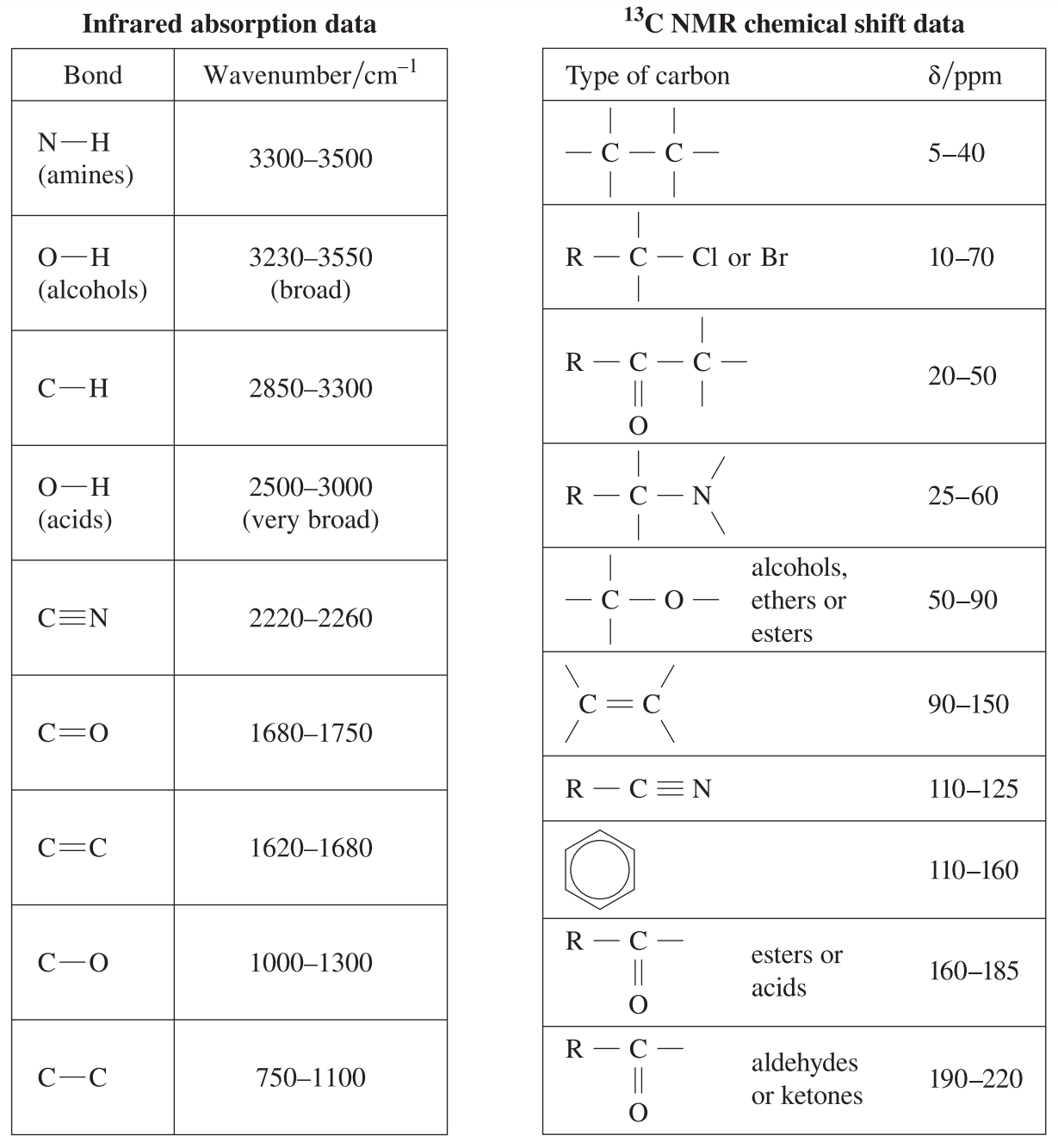 Figure 1: extract from Chemistry HSC Data Sheet © 2019 NSW Education Standards Authority (NESA) for and behalf of the Crown in right of the State of New South WalesMarking schemeTable 2: Marking scheme from the 2019 HSC Chemistry examination pack Question 26a
© 2019 NSW Education Standards Authority (NESA) for and behalf of the Crown in right of the State of New South WalesExample data analysisProton NMR peak dataObservations and inferencesThis question requires the use of a minimum of three (all four are discussed here) of these spectra and the other chemical reactivity information given in the table to propose the identity of this unknown organic compound. It is important to have a structure which agrees with all the information obtained to justify the compound you have proposed. The solution provided here is highly detailed and intended to fully explain the justification above the requirement of the justification needed in the marking scheme.Chemical testsThe orange colour remaining in the unsaturation test is a negative result indicating this compound does not contain a double or triple carbon-carbon bonds.The orange colour remaining in the oxidation test is a negative result indicating this compound does not contain a primary/secondary alcohol or aldehyde functional group which are oxidisable.The bubbles of carbon dioxide in the sodium carbonate test is a positive result indicating a carboxylic acid functional group is present. This result also eliminates the possibility of any other functional group.Infrared spectroscopyMajor observations from the IR spectrum are a broad peak at ~3000cm-1 which indicates the presence of a hydroxyl (OH) group and a narrow peak at ~1700cm-1 which indicates the presence of a carbonyl (C=O) bond. This combination is only possible with a carboxylic acid functional group being present on the structure.Using the reference table provided, several of the peaks can be identified as the bonds in propanoic acid but does not allow confirmation of the compound’s identity. The absence of peaks corresponding to the other functional groups listed in the data sheet also helps to eliminate alternative possible functional groups in this compound. Due to the common nature of C-C and C-H bonds in organic compounds, these peaks are observed in the IR spectrum of all organic compounds and are not particularly useful for determining the unknown structure.Mass spectrometryThe mass spectrum gives the molecular ion (m+) peak at m/z = 74 (a very small m+1 peak at m/z = 75 is also present) so it can be determined that the compound has a molecular weight of 74gmol-1. It is at this point we can first propose a structure, the only carboxylic acid which has a molecular weight of 74gmol-1 is propanoic acid, C3H6O2: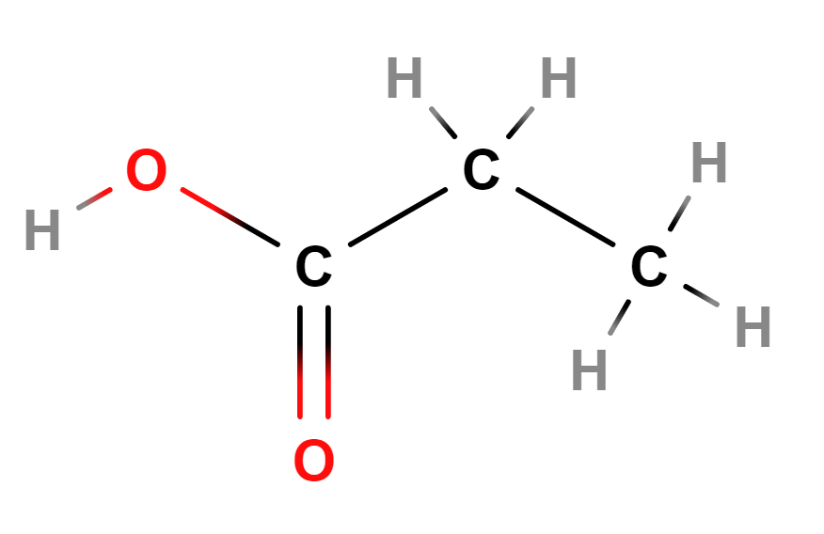 Figure 3: A molecular structure for propanoic acidUsing the proposed structure of propanoic acid the molecular weights of fragments can be more easily matched to the peaks present. When the other spectra (IR/NMR) are available, there is little benefit from analysing the fragmentation pattern in MS. For the completeness of this analysis, other prominent fragment ion peaks are:Table 4: Fragments for spectrometry of propanoic acidCarbon-13 NMRThe carbon-13 NMR contains three peaks, this requires a minimum of three carbons in the compound. This excludes methanoic acid (only 1 carbon) and ethanoic acid (only 2 carbons). Continuing with the hypothesis this compound is propanoic acid allows the use of the reference table provided, these peaks can be identified as specific carbon environments:The peak at ~10ppm corresponds to a hydrocarbon chain and is normally a very low shift for a terminal CH3 groupThe peak at ~27ppm corresponds to a hydrocarbon chain also and the slightly higher shift gives the indication this carbon is non-terminal as a CH2 groupThe peak at ~180ppm corresponds to a carbonyl (C=O) group as a component of a carboxylic acid.Proton NMRThe Proton NMR contains three peaks which indicates the existence of three unique hydrogen environments where each are split according to the arrangement of adjacent hydrogen nuclei. Using the carbon-13 NMR and IR peaks it can be observed the presence of a CH3, CH2 and OH groups which create the hydrogen environments in propanoic acid. Continuing with the hypothesis this compound is propanoic acid allows the peaks to be identified as specific hydrogen environments:The peak at ~1ppm is split into a triplet (3 peaks), indicating this hydrogen environment is adjacent to two hydrogens, the terminal CH3 group is adjacent to the CH2 group capable of this triplet peak and is normally a very low shift for a terminal hydrogen environmentThe peak at ~2.2ppm is split into a quartet (4 peaks), indicating this hydrogen environment is adjacent to three hydrogens, the CH2 group is adjacent to the terminal CH3 group capable of this quartet peak and the slightly higher shift gives the indication this is a non-terminal hydrogen environmentThe peak at ~11.7ppm is a singlet (not split), indicating this hydrogen environment is not adjacent to any other hydrogens, only the hydroxyl (OH) hydrogen is capable of this peak due to the separation of this hydrogen environment from the others by the oxygen.Student activity: unknownsWhat is the structural formula of the allocated compound (A-Z)? Justify your answer with reference to the information given on its reactivity and to at least three of the provided spectra for the allocated unknown (A-Z). (5 marks – using the marking scheme from 2019 Chemistry HSC question 26a)Sample AProton NMR peak dataSample BProton NMR peak dataSample CProton NMR peak dataSample DProton NMR peak dataSample EProton NMR peak dataSample FProton NMR peak dataSample GProton NMR peak dataSample HProton NMR peak dataSample IProton NMR peak dataSample JProton NMR peak dataSample KProton NMR peak dataSample LProton NMR peak dataSample MProton NMR peak dataSample NProton NMR peak dataSample OProton NMR peak dataSample PProton NMR peak dataSample QProton NMR peak dataSample RProton NMR peak dataSample SProton NMR peak dataSample TProton NMR peak dataSample UProton NMR peak dataSample VProton NMR peak dataSample WProton NMR peak dataSample XProton NMR peak dataSample YProton NMR peak dataSample ZProton NMR peak dataSample spectraCompoundAPentaneBHexaneCPent-1-eneDHex-1-eneEMethanolFEthanolGEthanoic acidHPropan-1-olIPropanalJPropan-2-olKPropan-2-oneLButan-1-olMButan-2-olN2-methylpropan-1-olO2-methylpropan-2-olPPentan-1-olQPentanalRPentanoic acidSPentan-2-olTPentan-2-oneUPropan-1-amineVButan-1-amineWButanamideXPentanamideY2-chloropropaneZ1-bromopropaneCriteria MarksGives correct structure and justifies using reactivity and at least three spectra5Gives substantially correct structure and justifies using reactivity and at least two spectraorGives a correct structure and justifies using at least three spectra4Gives substantially correct structure and some correct analysesorGives substantially correct analyses with incorrect structure2-3Provides some relevant information1TestResultUnsaturation test using bromine waterOrange colour remainsOxidation test using acidified potassium dichromateOrange colour remainsCarboxylic acid test using sodium carbonateBubbles of carbon dioxideInfrared spectroscopy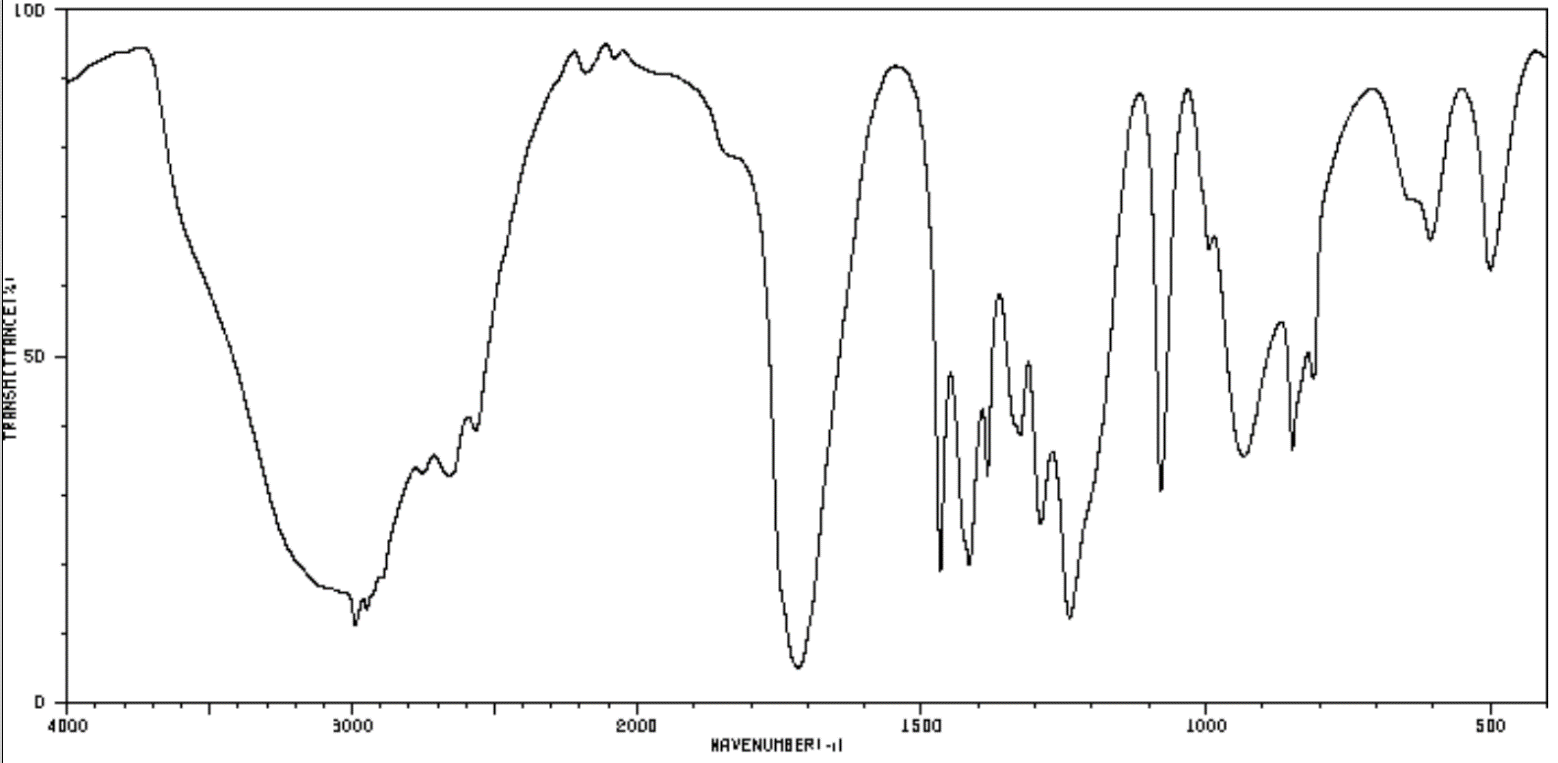 Mass spectrometryMass of molecular ion:m/z = 74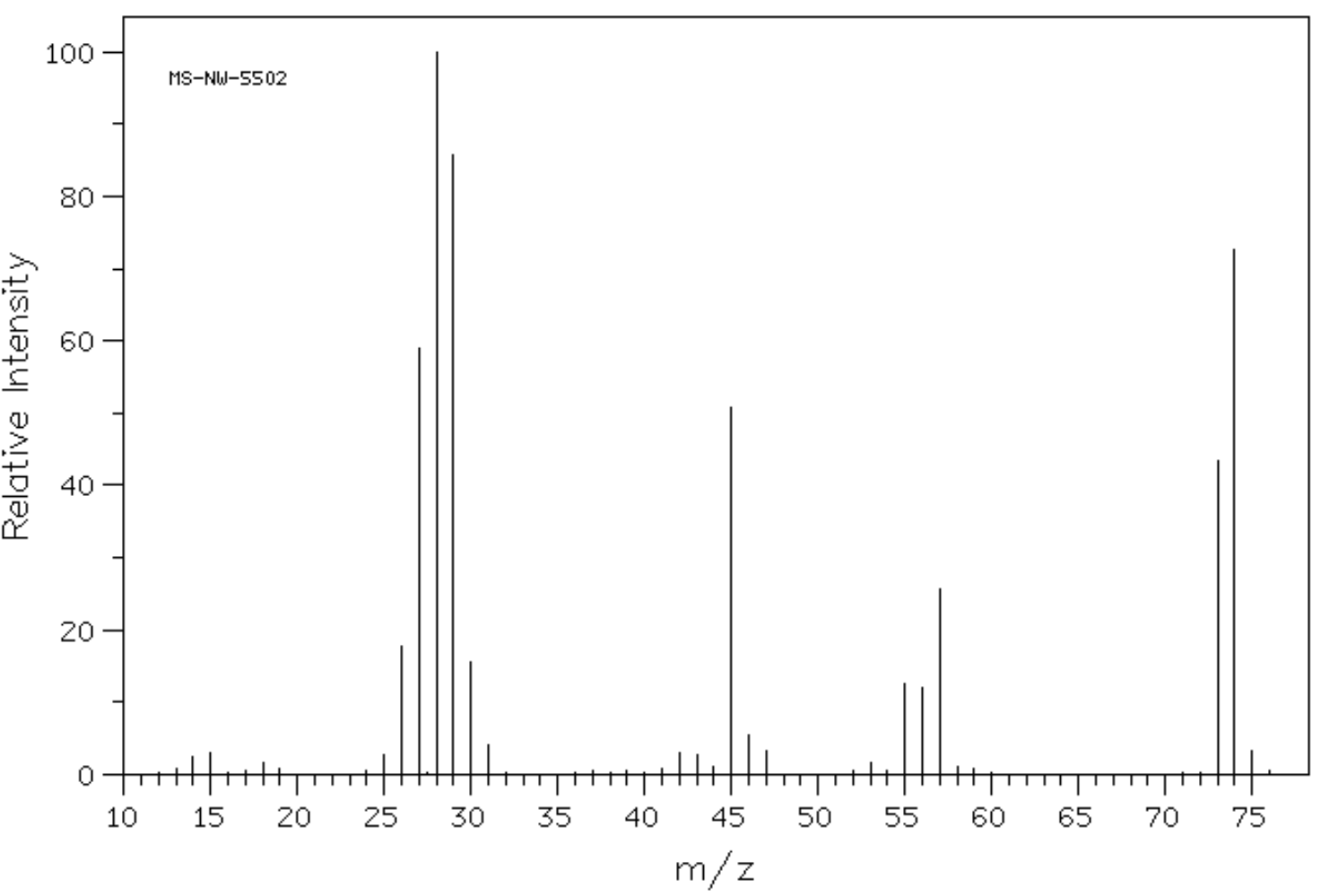 Carbon-13 NMR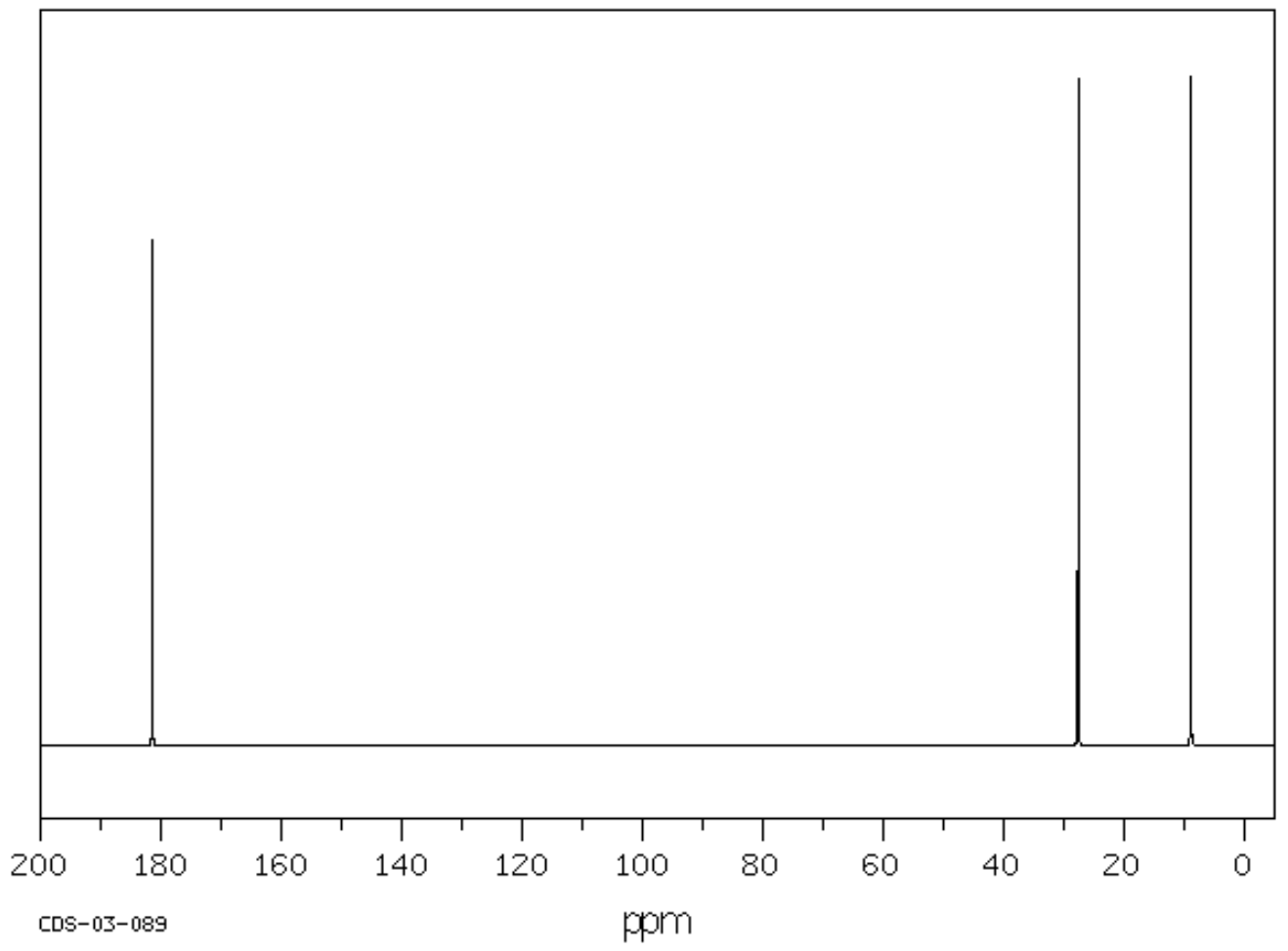 Proton NMR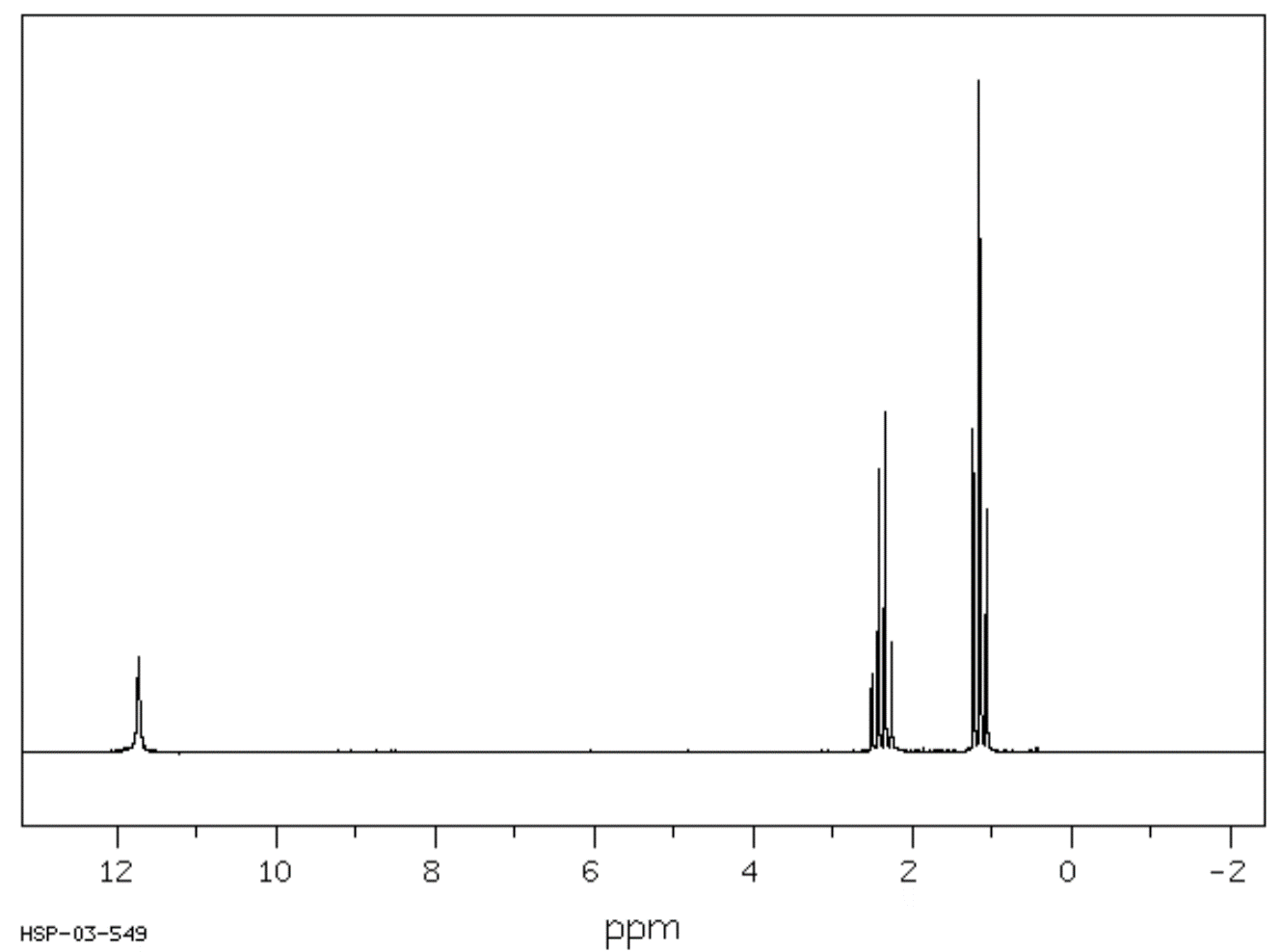 Shift (ppm)Number of peaksPeak area ratio11.73112.38421.1633Fragment A mass (m/z)Fragment AFragment BFragment B mass (m/z)1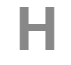 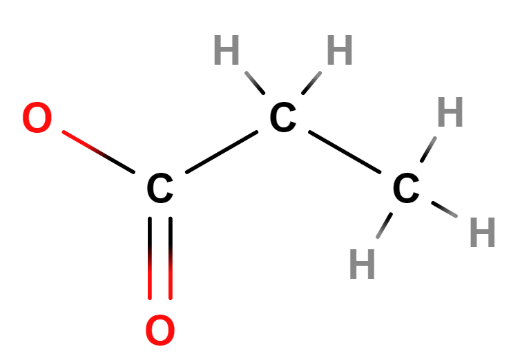 7317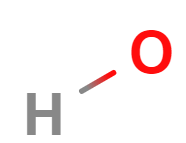 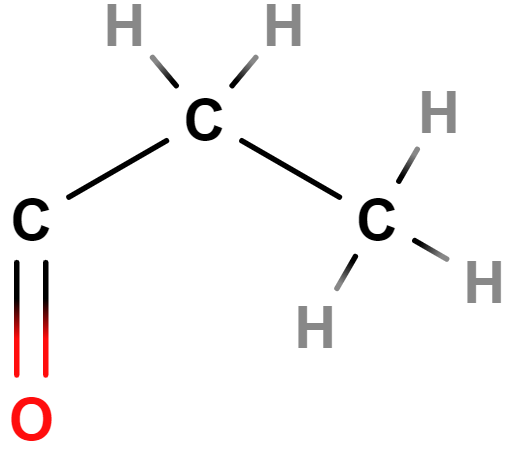 5745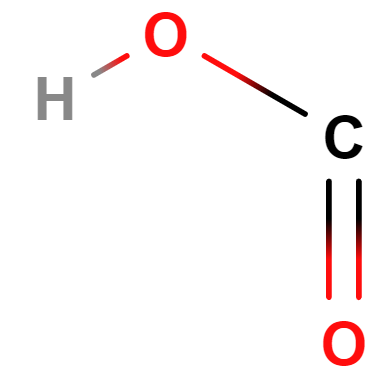 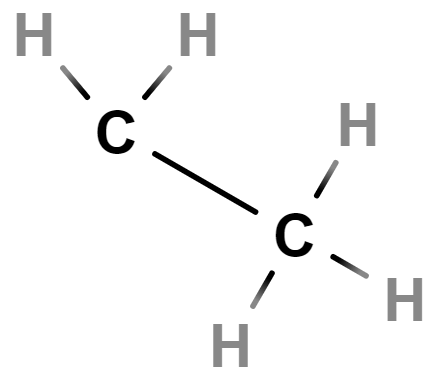 29TestResultUnsaturation test using bromine waterOrange colour remainsOxidation test using acidified potassium dichromateOrange colour remainsCarboxylic acid test using sodium carbonateNo bubblesInfrared spectroscopy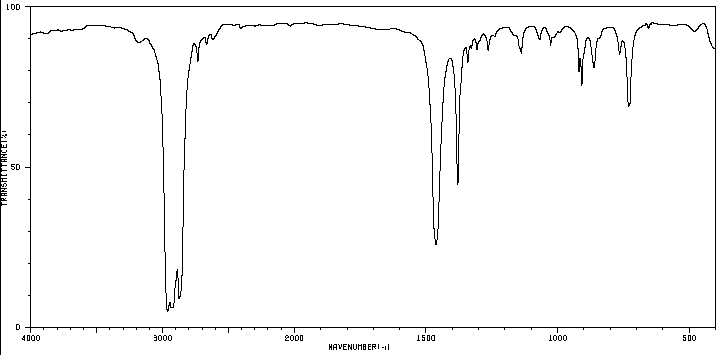 Mass spectrometryMass of molecular ion:m/z = 72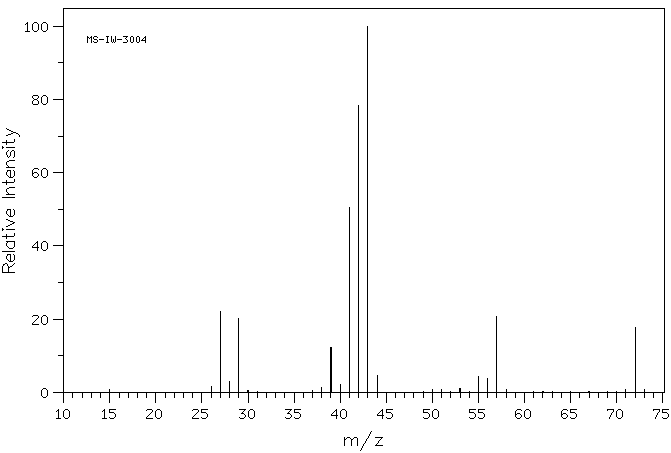 Carbon-13 NMR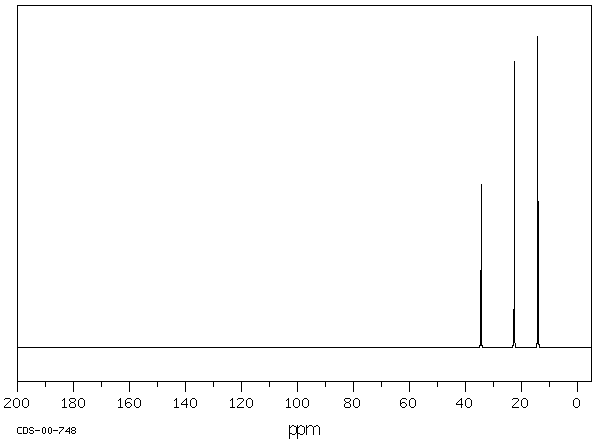 Proton NMR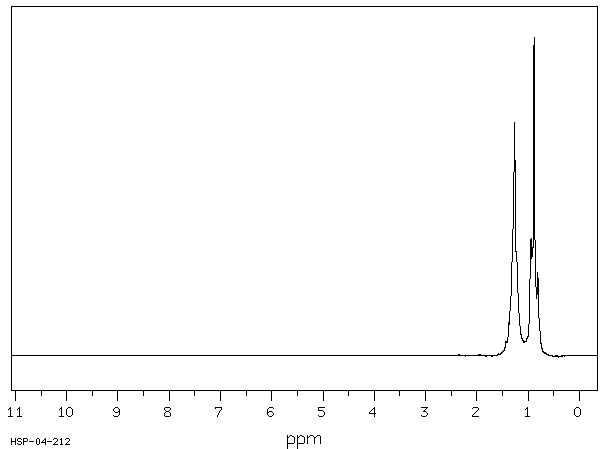 Shift (ppm)Number of peaksPeak area ratio1.30641.26520.88436TestResultUnsaturation test using bromine waterOrange colour remainsOxidation test using acidified potassium dichromateOrange colour remainsCarboxylic acid test using sodium carbonateNo bubblesInfrared spectroscopy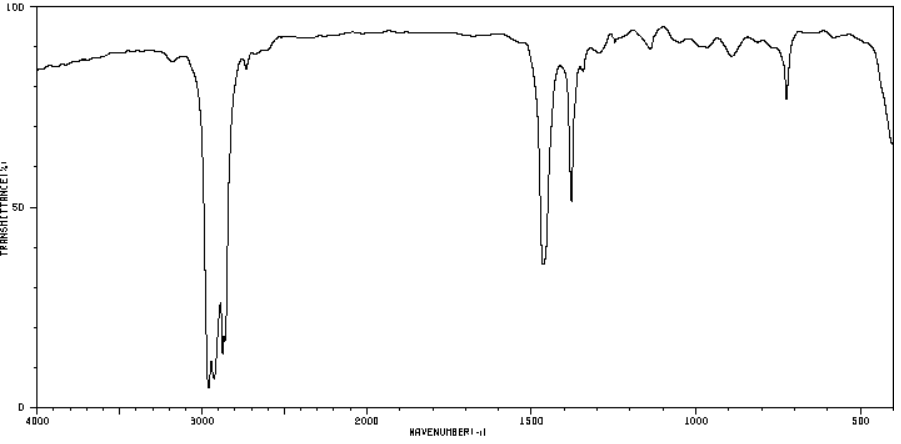 Mass spectrometryMass of molecular ion:m/z = 86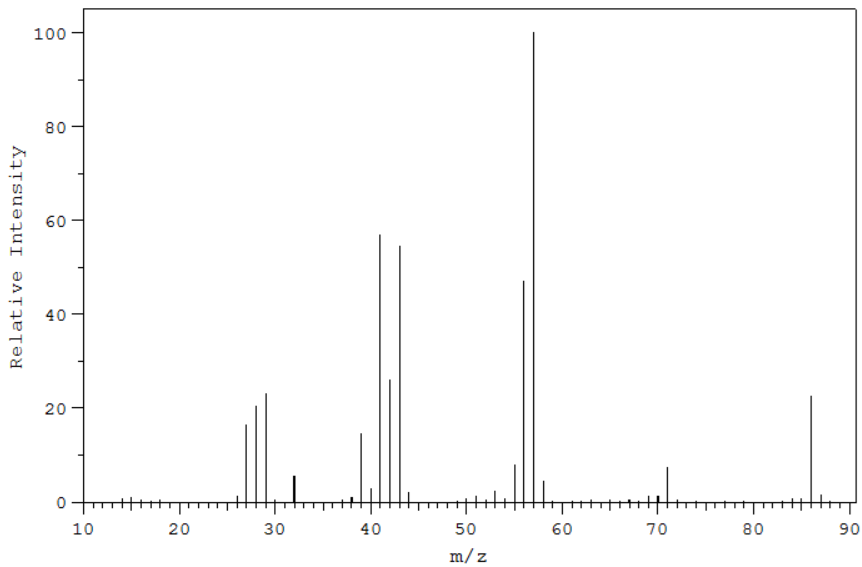 Carbon-13 NMR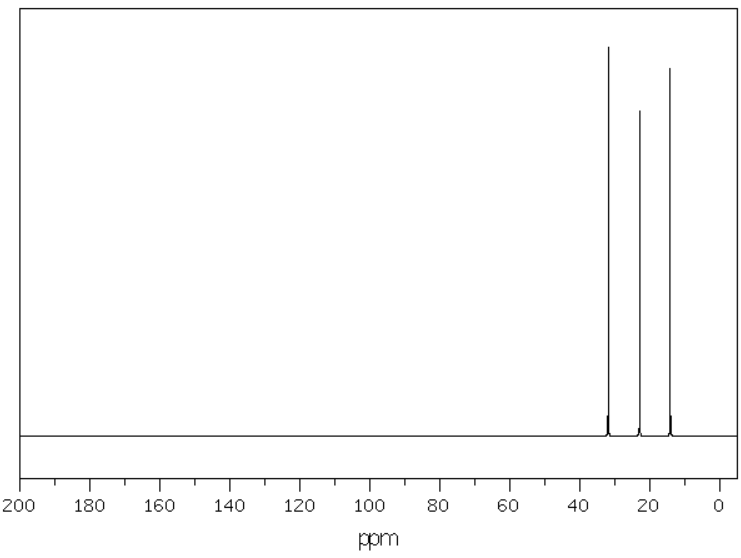 Proton NMR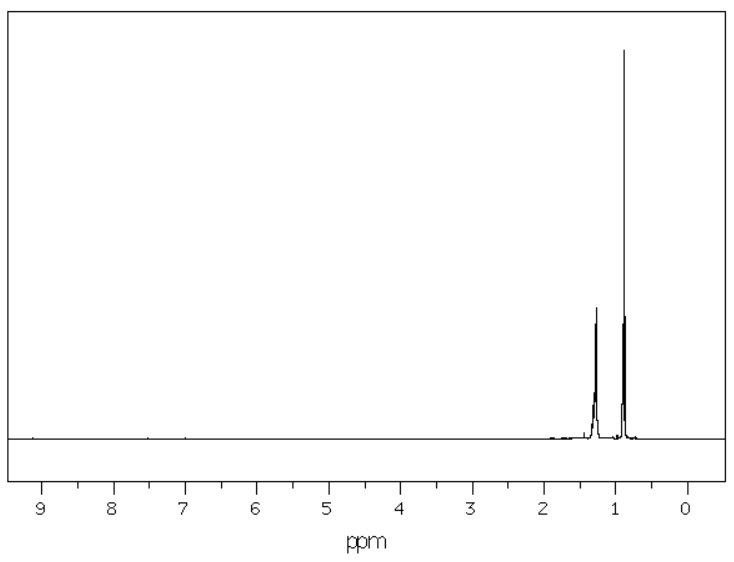 Shift (ppm)Number of peaksPeak area ratio1.30641.28540.9036TestResultUnsaturation test using bromine waterSolution turns colourlessOxidation test using acidified potassium dichromateOrange colour remains Carboxylic acid test using sodium carbonateNo bubblesInfrared spectroscopy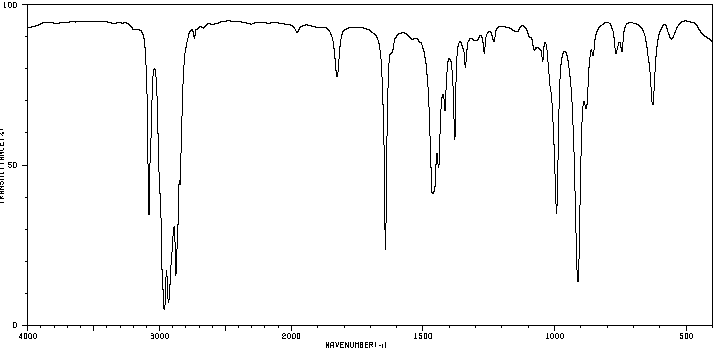 Mass spectrometryMass of molecular ion:m/z = 70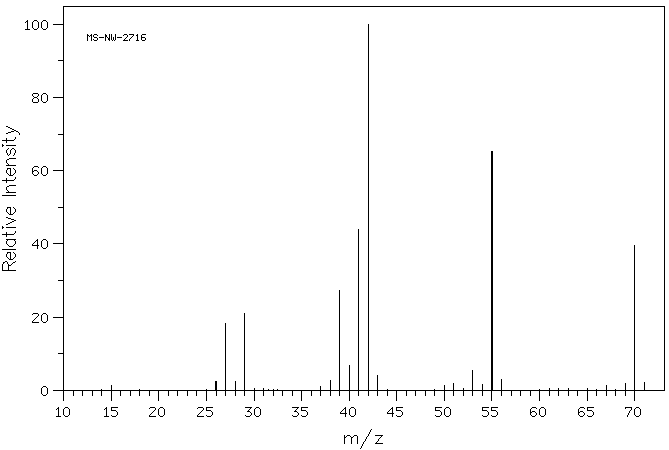 Carbon-13 NMR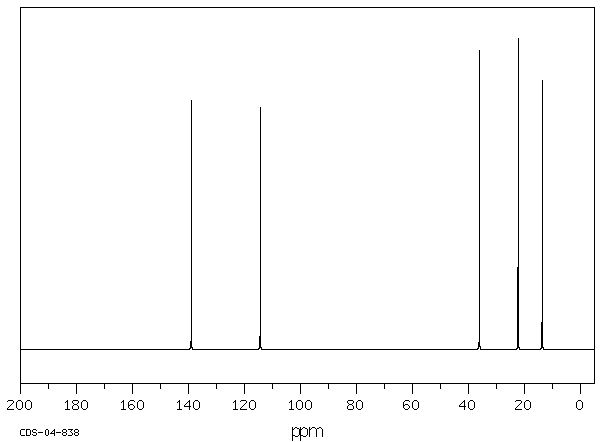 Proton NMR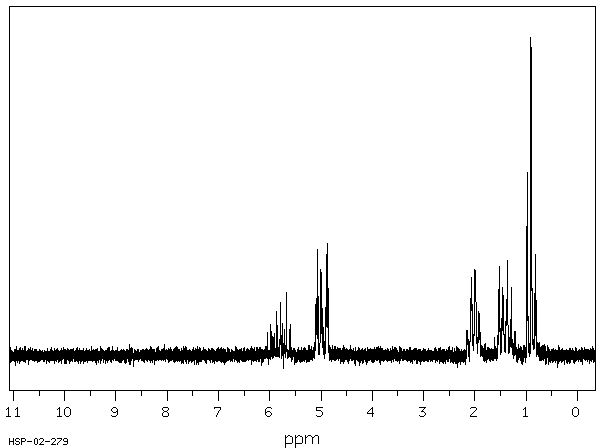 TestResultUnsaturation test using bromine waterSolution turns colourlessOxidation test using acidified potassium dichromateOrange colour remainsCarboxylic acid test using sodium carbonateNo bubblesInfrared spectroscopy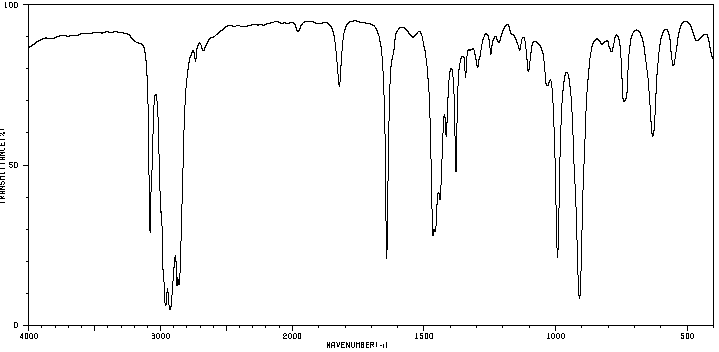 Mass spectrometryMass of molecular ion:m/z = 84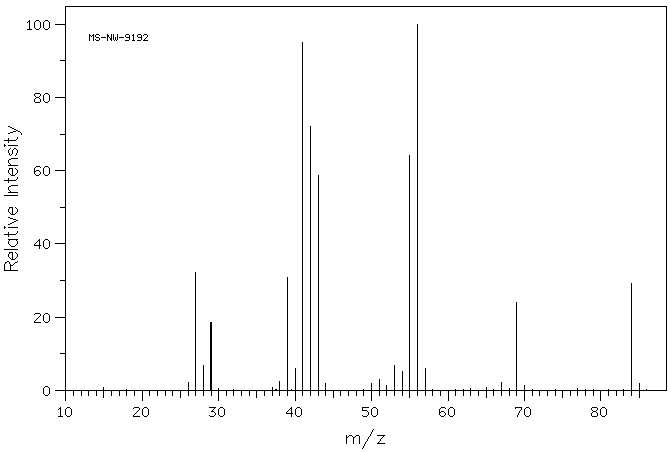 Carbon-13 NMR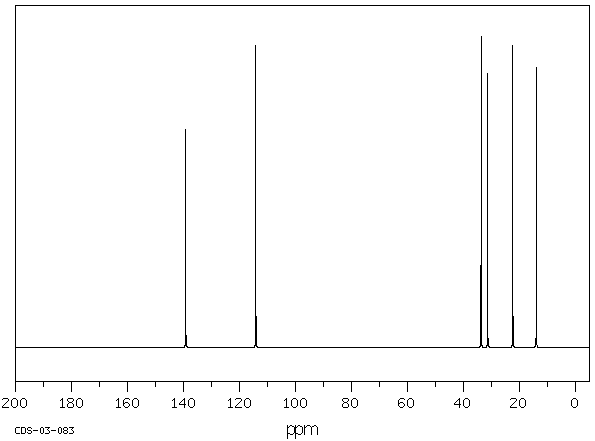 Proton NMR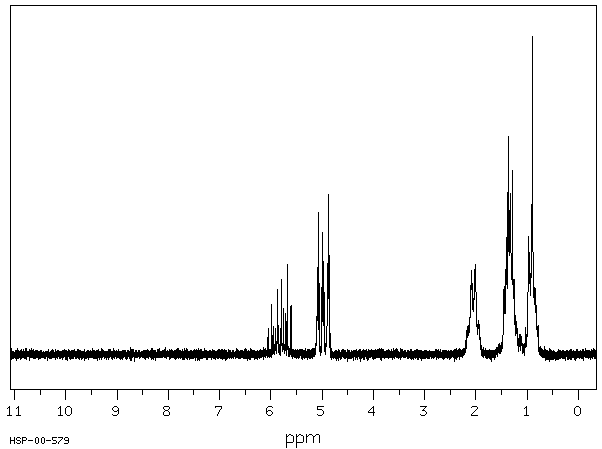 TestResultUnsaturation test using bromine waterOrange colour remainsOxidation test using acidified potassium dichromateSolution turns greenCarboxylic acid test using sodium carbonateNo bubblesInfrared spectroscopy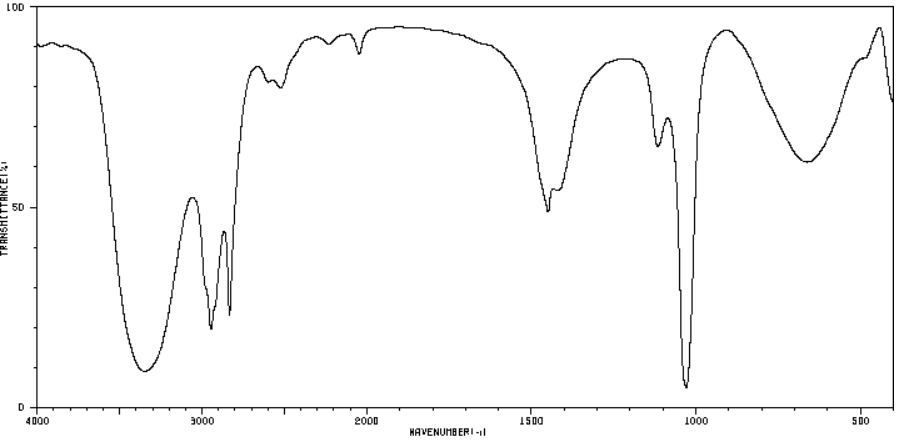 Mass spectrometryMass of molecular ion:m/z = 32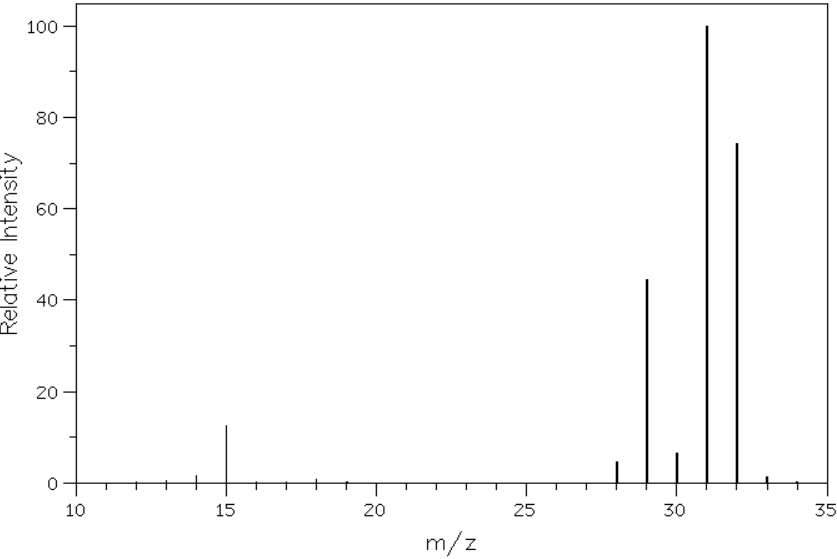 Carbon-13 NMR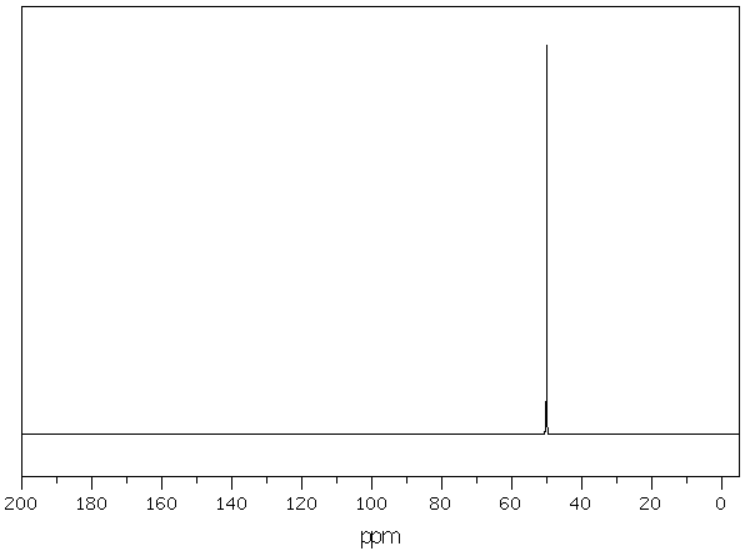 Proton NMR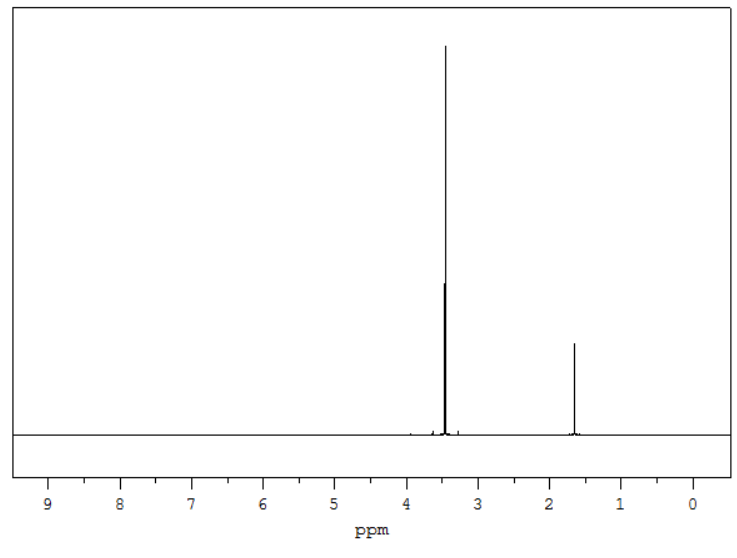 Shift (ppm)Number of peaksPeak area ratio3.47131.6711TestResultUnsaturation test using bromine waterOrange colour remainsOxidation test using acidified potassium dichromateSolution turns greenCarboxylic acid test using sodium carbonateNo bubblesInfrared spectroscopy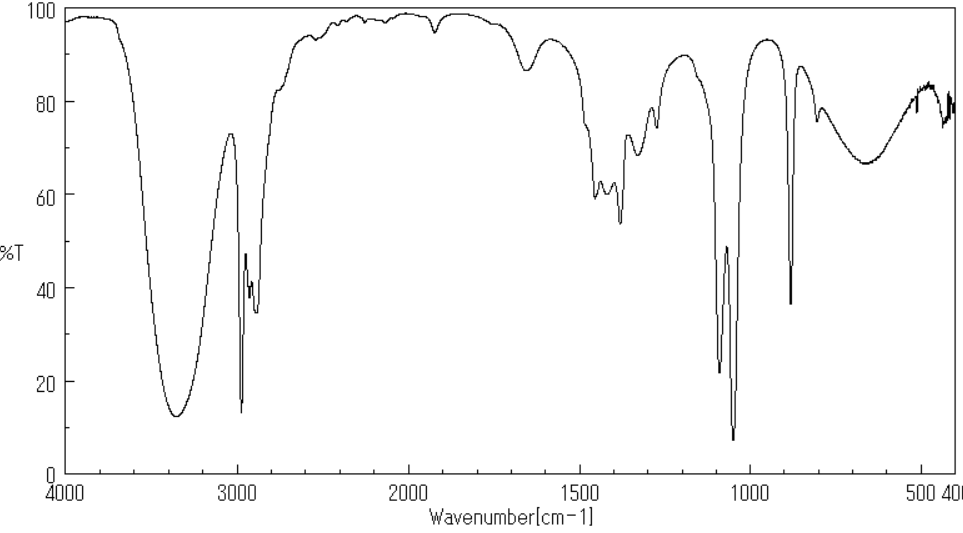 Mass spectrometryMass of molecular ion:m/z = 46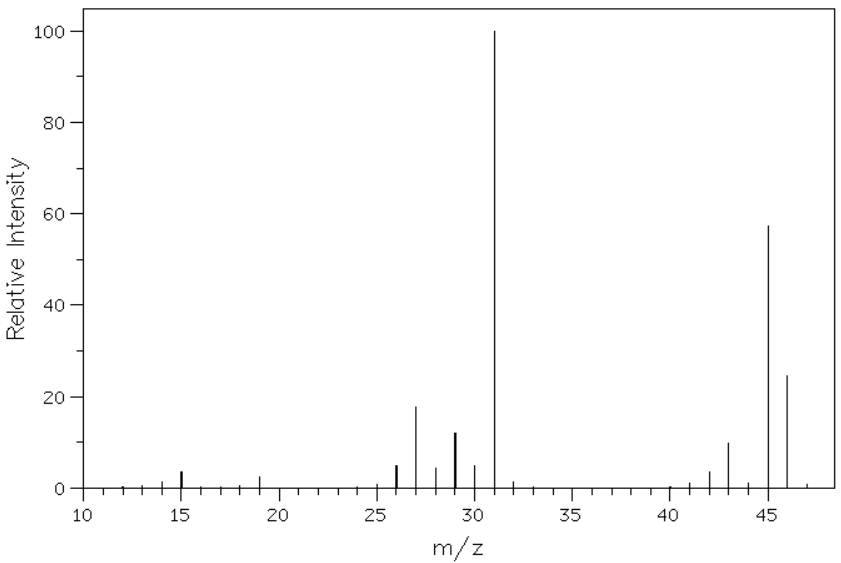 Carbon-13 NMR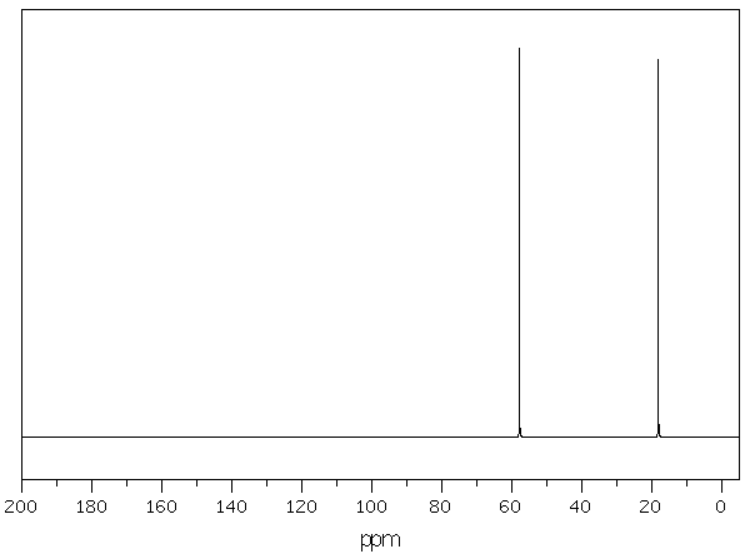 Proton NMR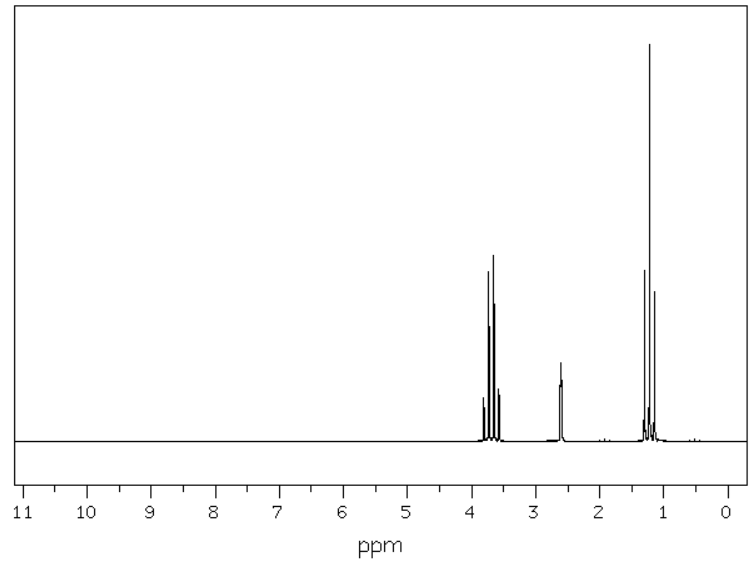 Shift (ppm)Number of peaksPeak area ratio3.69422.61111.2333TestResultUnsaturation test using bromine waterOrange colour remainsOxidation test using acidified potassium dichromateOrange colour remainsCarboxylic acid test using sodium carbonateBubbles of carbon dioxideInfrared spectroscopy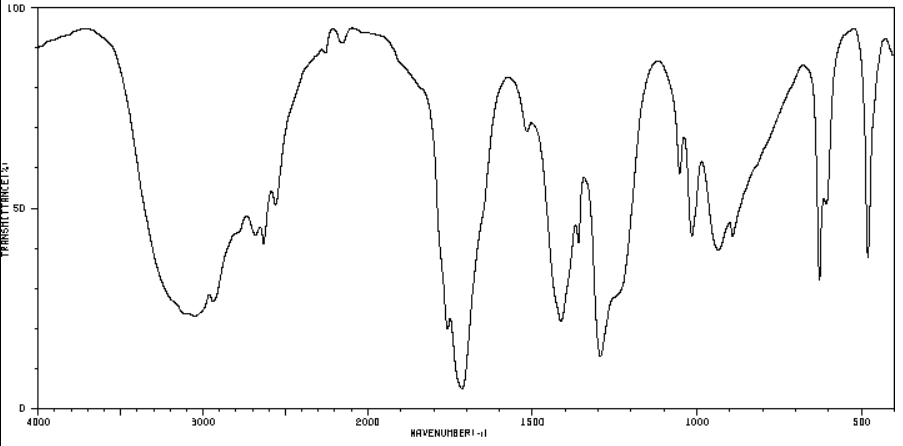 Mass spectrometryMass of molecular ion:m/z = 60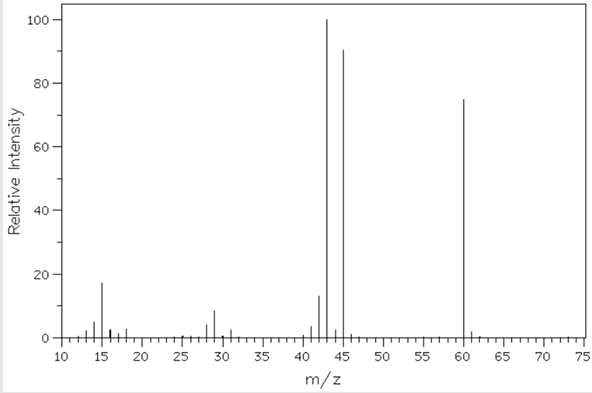 Carbon-13 NMR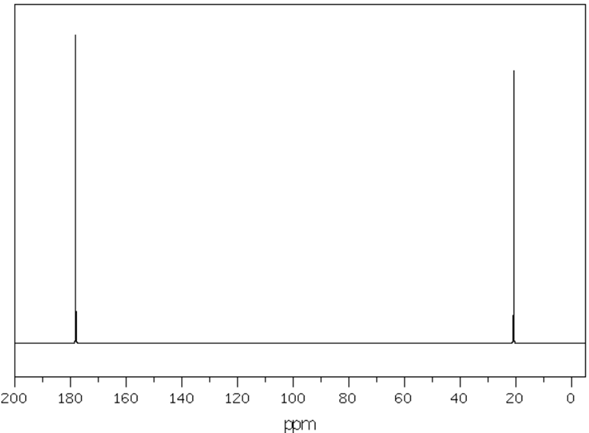 Proton NMR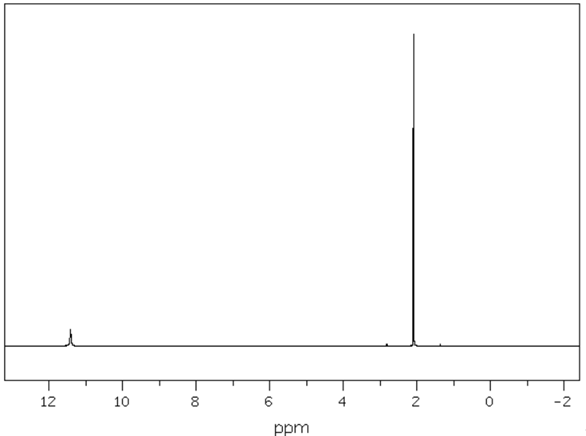 Shift (ppm)Number of peaksPeak area ratio11.42112.1013TestResultUnsaturation test using bromine waterOrange colour remainsOxidation test using acidified potassium dichromateSolution turns greenCarboxylic acid test using sodium carbonateNo bubblesInfrared spectroscopy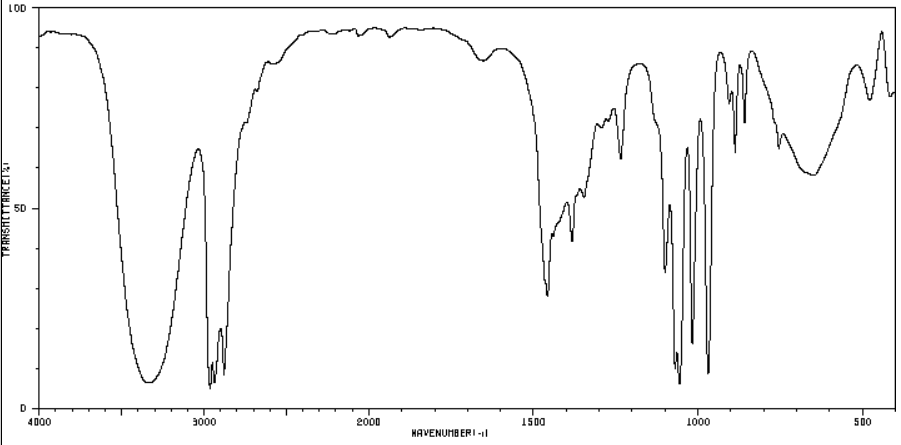 Mass spectrometryMass of molecular ion:m/z = 60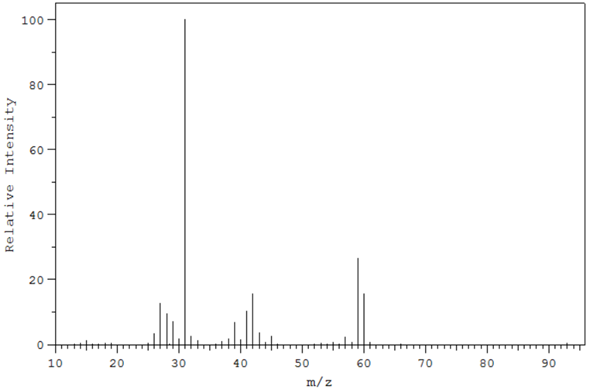 Carbon-13 NMR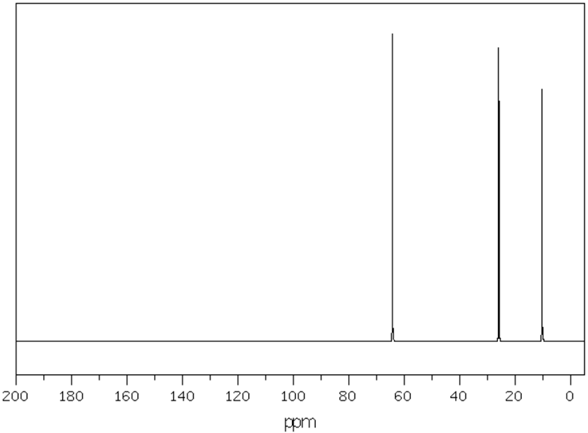 Proton NMR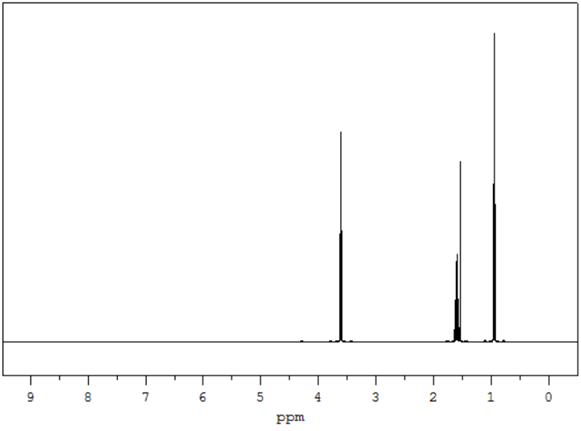 Shift (ppm)Number of peaksPeak area ratio3.60321.60621.53110.9433TestResultUnsaturation test using bromine waterOrange colour remainsOxidation test using acidified potassium dichromateSolution turns greenCarboxylic acid test using sodium carbonateNo bubblesInfrared spectroscopy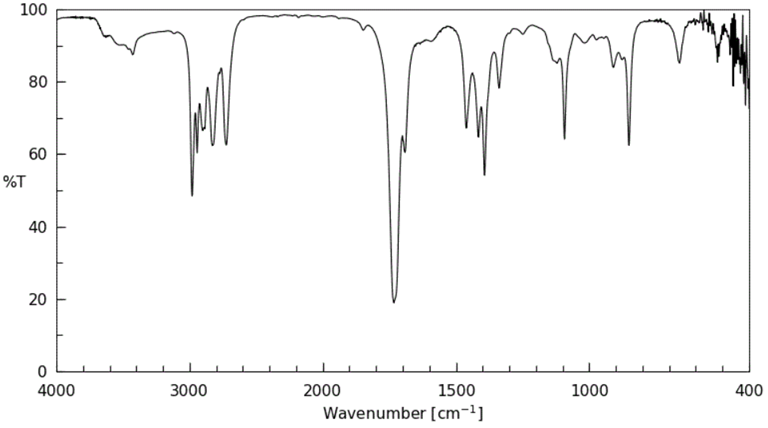 Mass spectrometryMass of molecular ion:m/z = 58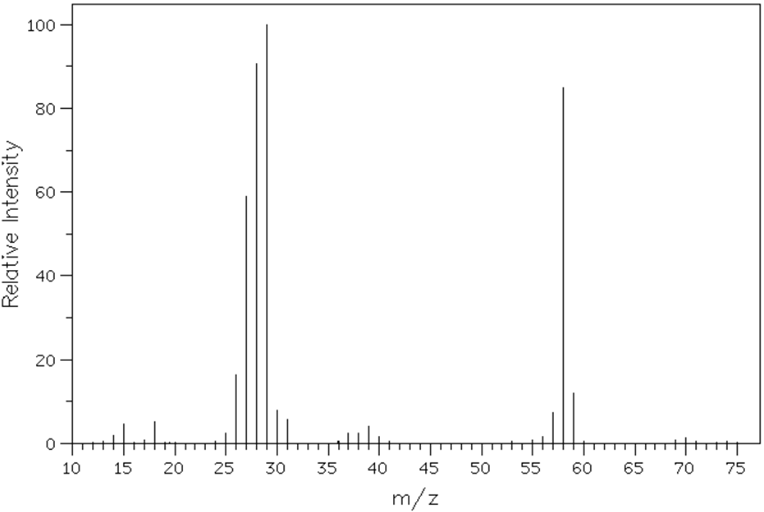 Carbon-13 NMR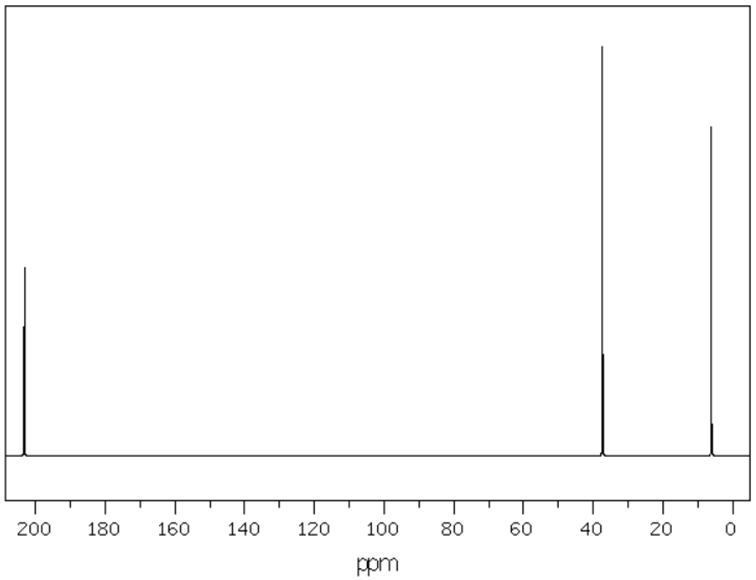 Proton NMR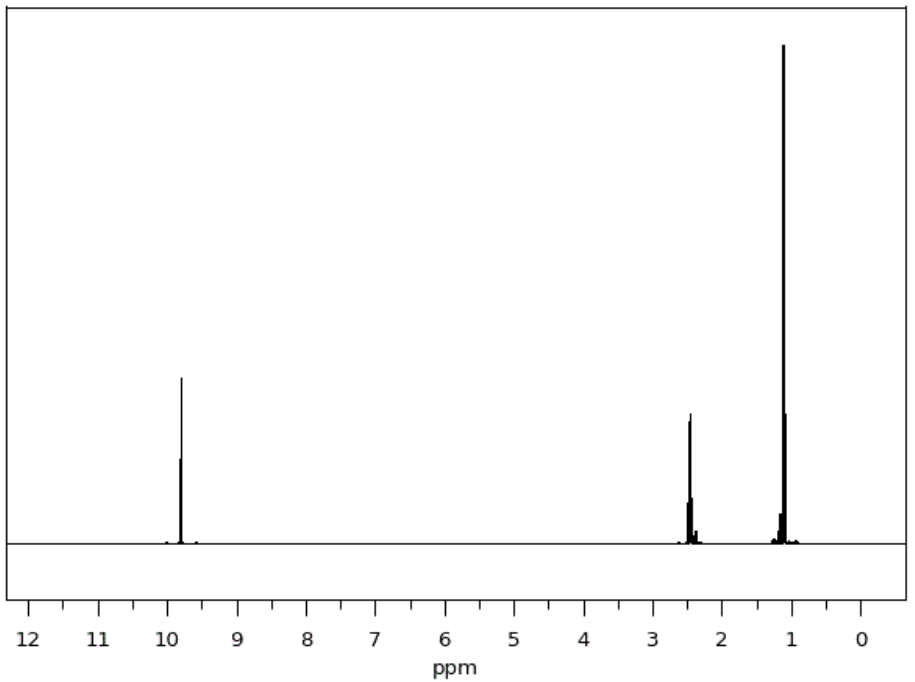 Shift (ppm)Number of peaksPeak area ratio9.80312.47521.1133TestResultUnsaturation test using bromine waterOrange colour remainsOxidation test using acidified potassium dichromateSolution turns greenCarboxylic acid test using sodium carbonateNo bubblesInfrared spectroscopy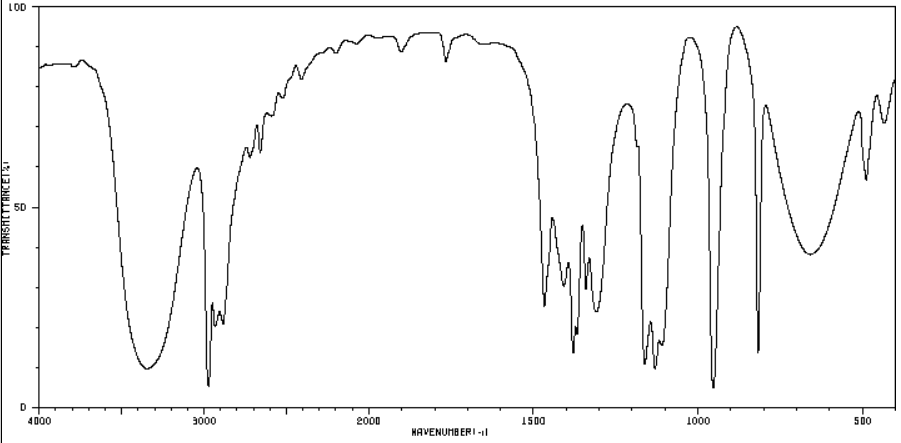 Mass spectrometryMass of molecular ion:m/z = 60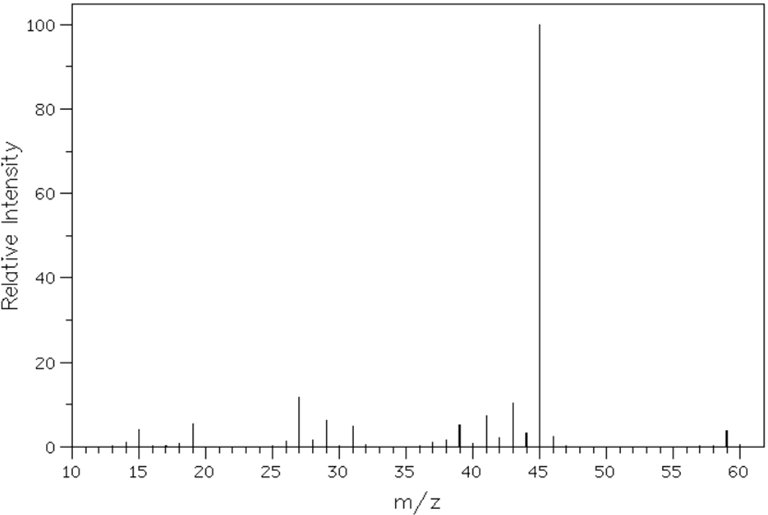 Carbon-13 NMR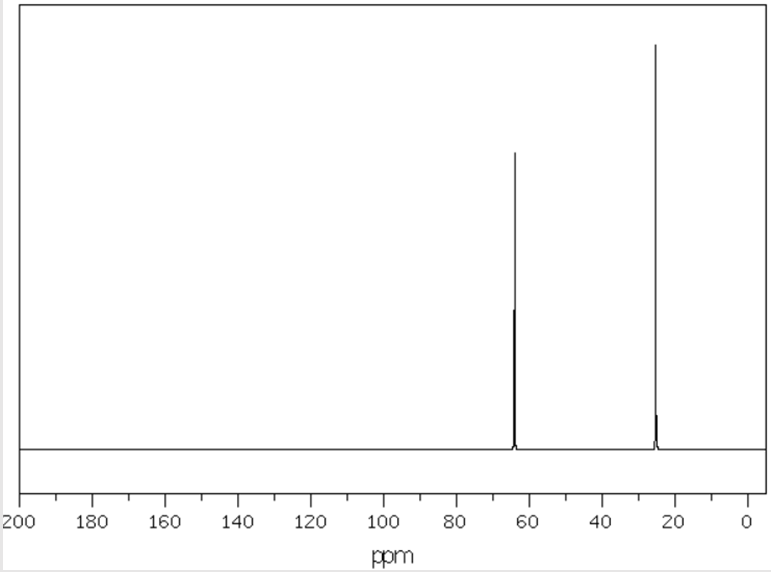 Proton NMR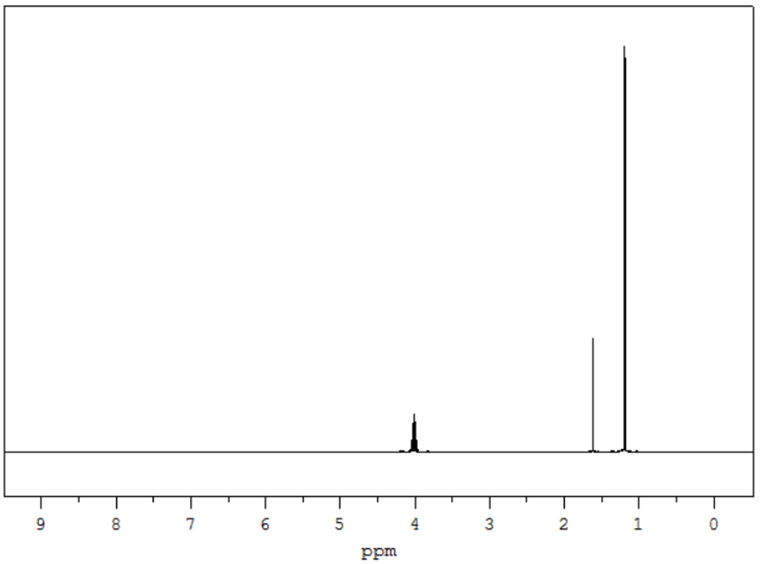 Shift (ppm)Number of peaksPeak area ratio4.02711.63111.2126TestResultUnsaturation test using bromine waterOrange colour remainsOxidation test using acidified potassium dichromateOrange colour remainsCarboxylic acid test using sodium carbonateNo bubblesInfrared spectroscopy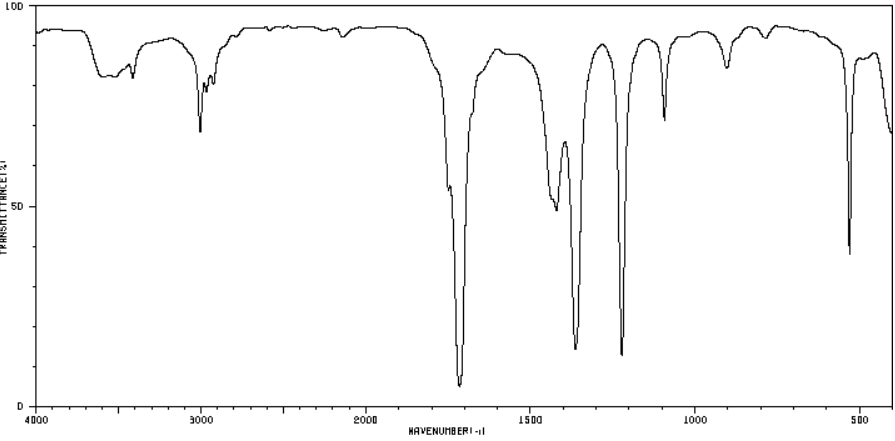 Mass spectrometryMass of molecular ion:m/z = 58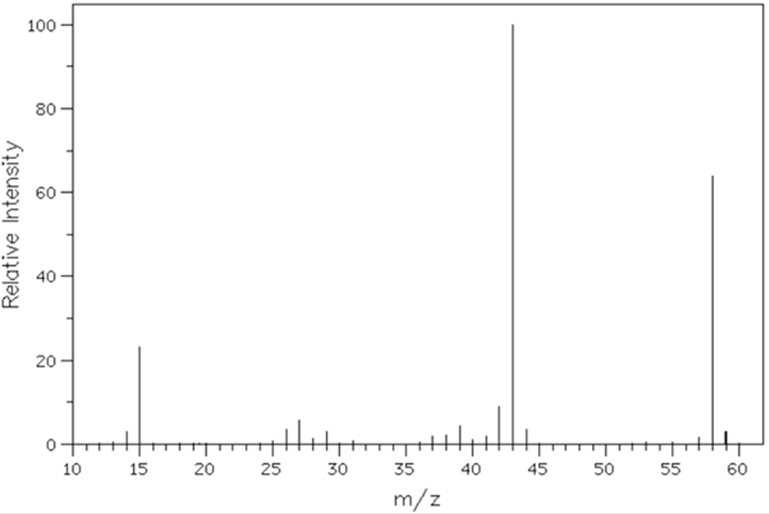 Carbon-13 NMR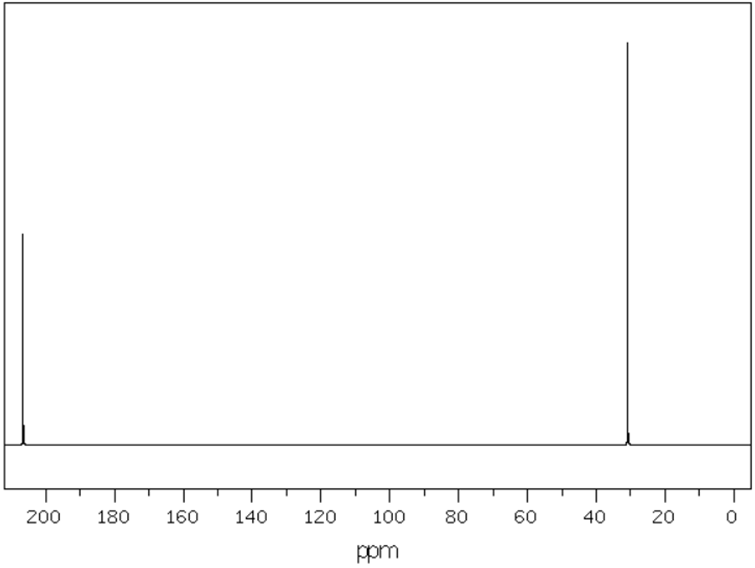 Proton NMR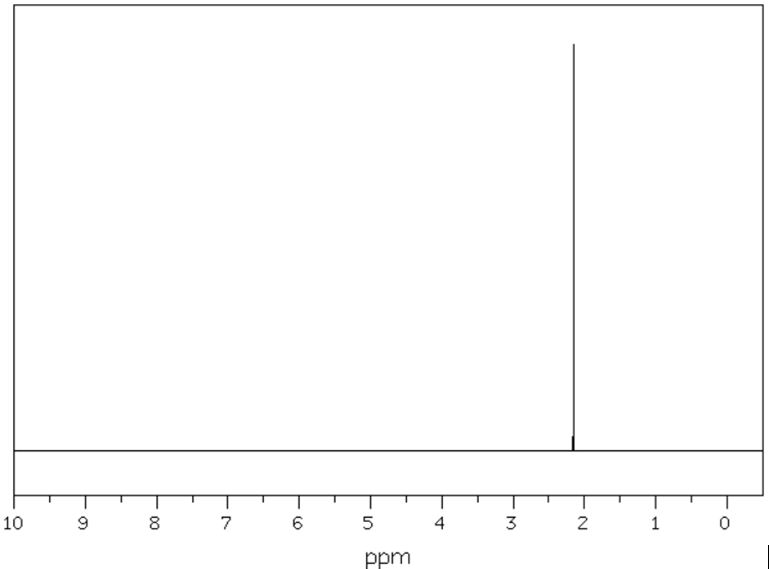 Shift (ppm)Number of peaksPeak area ratio2.1616TestResultUnsaturation test using bromine waterOrange colour remainsOxidation test using acidified potassium dichromateSolution turns greenCarboxylic acid test using sodium carbonateNo bubblesInfrared spectroscopy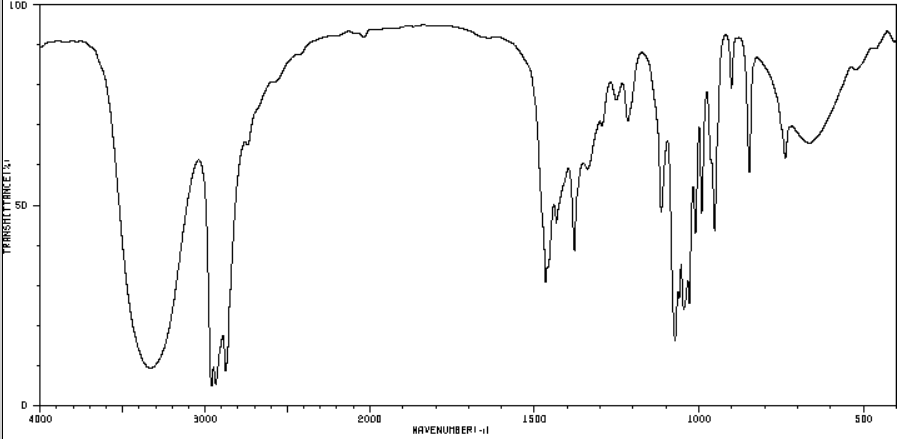 Mass spectrometryMass of molecular ion:m/z = 74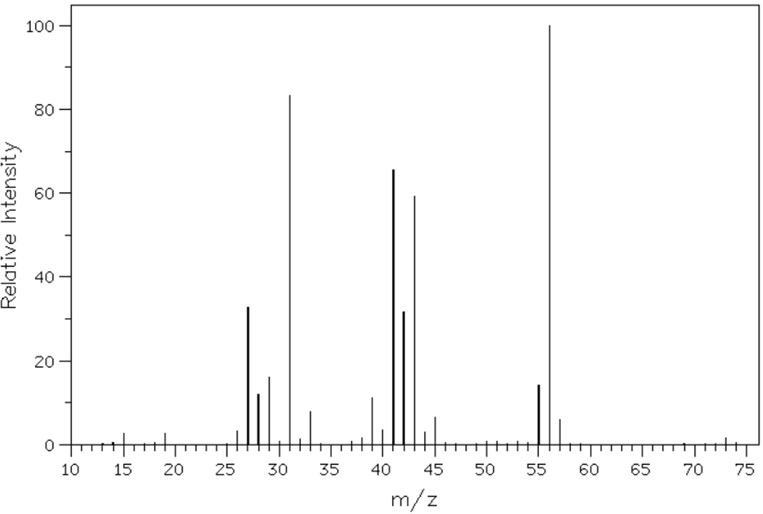 Carbon-13 NMR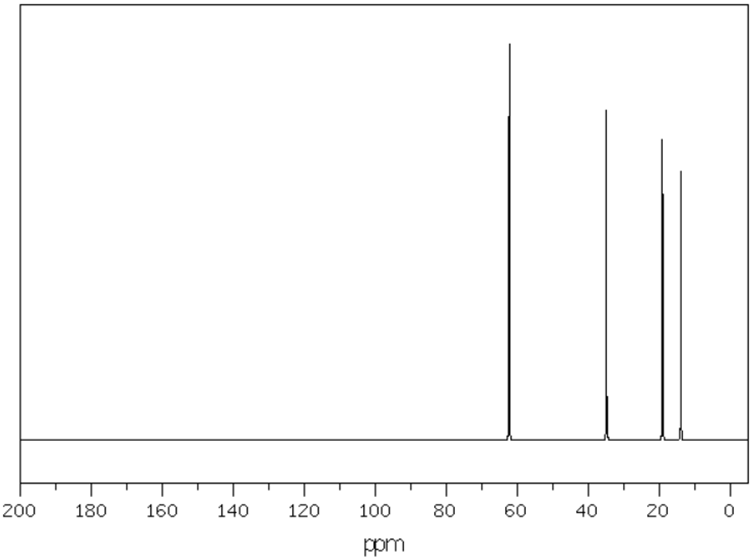 Proton NMR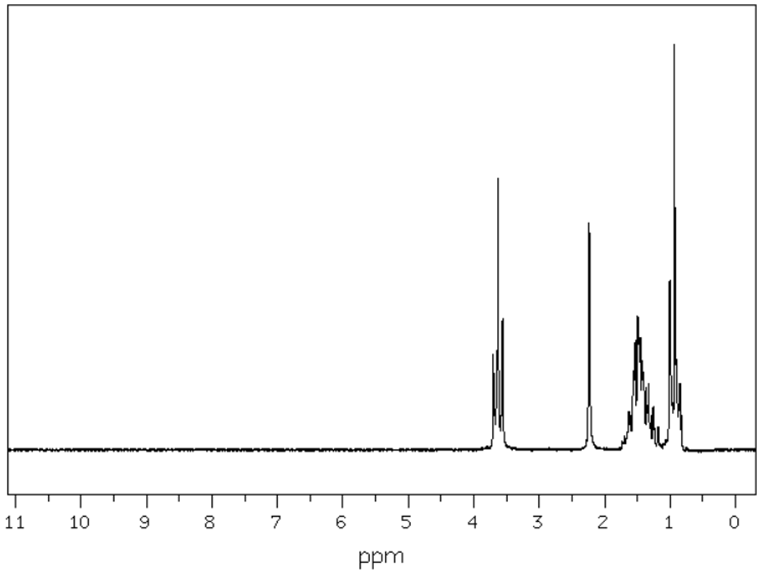 TestResultUnsaturation test using bromine waterOrange colour remainsOxidation test using acidified potassium dichromateSolution turns greenCarboxylic acid test using sodium carbonateNo bubblesInfrared spectroscopy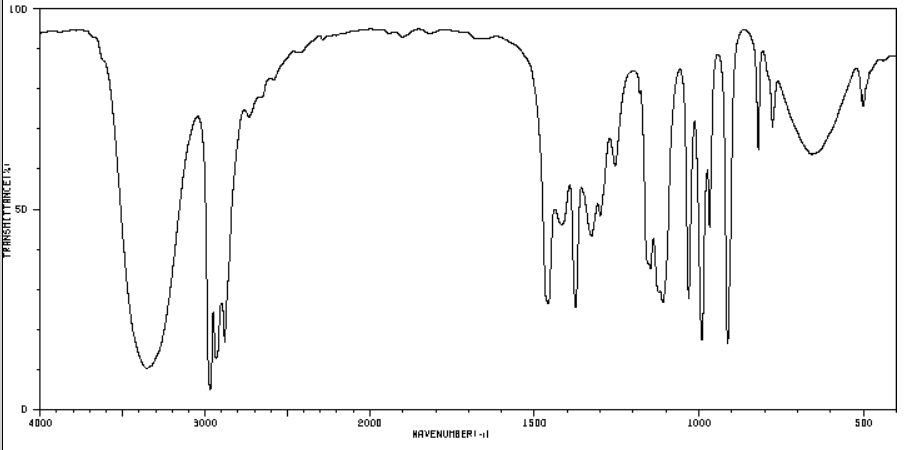 Mass spectrometryMass of molecular ion:m/z = 74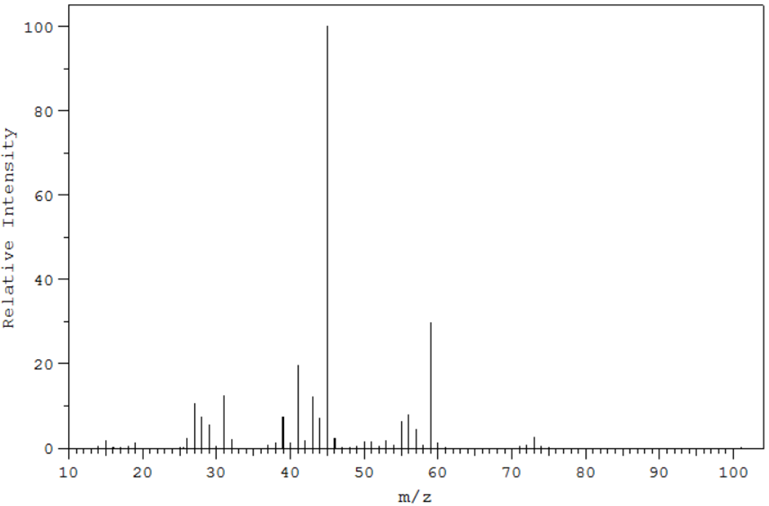 Carbon-13 NMR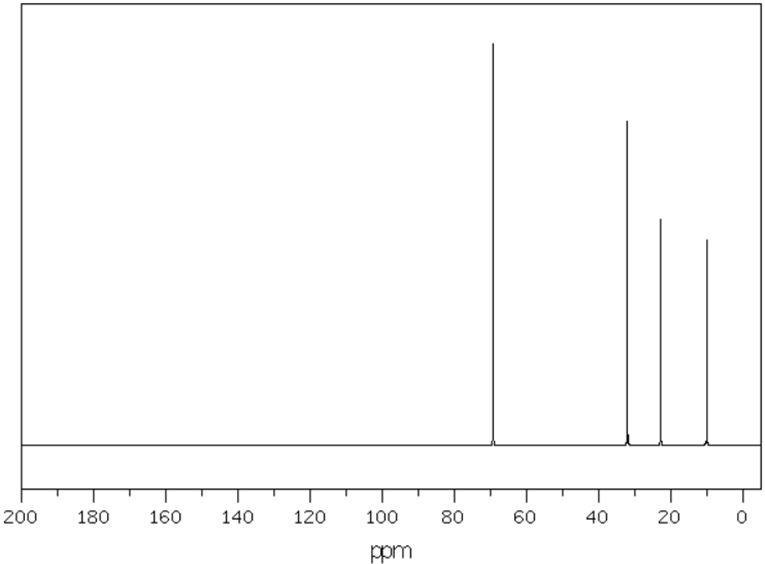 Proton NMR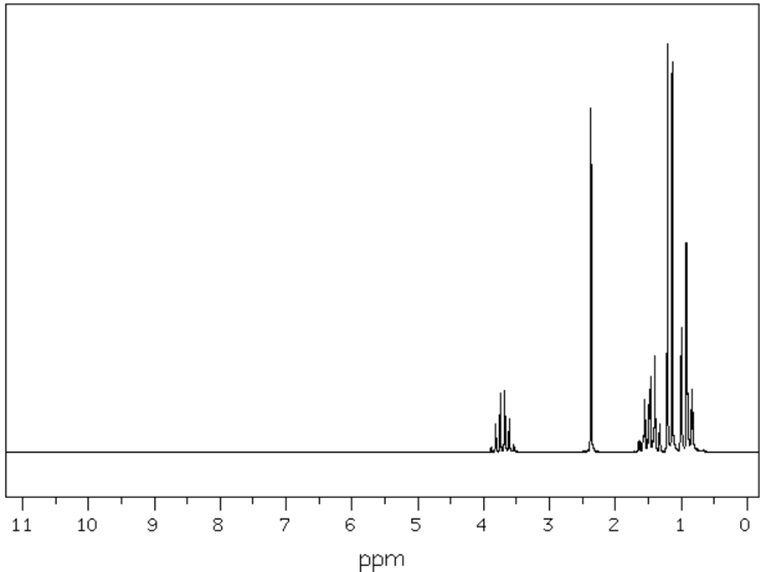 TestResultUnsaturation test using bromine waterOrange colour remainsOxidation test using acidified potassium dichromateSolution turns greenCarboxylic acid test using sodium carbonateNo bubblesInfrared spectroscopy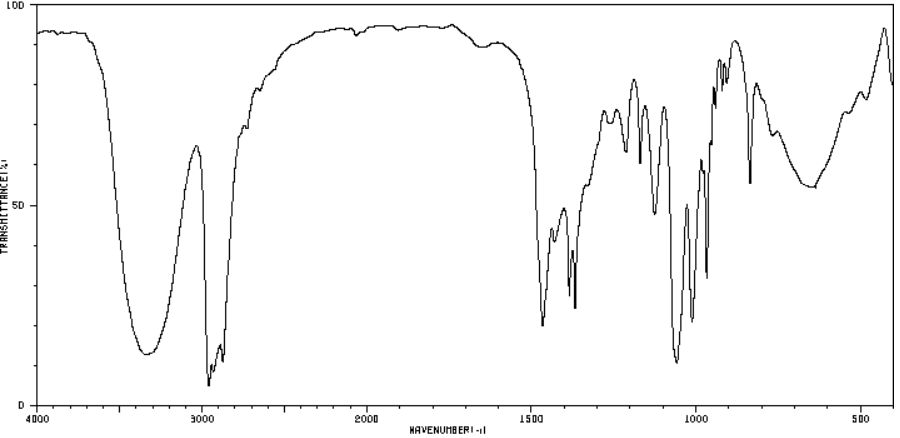 Mass spectrometryMass of molecular ion:m/z = 74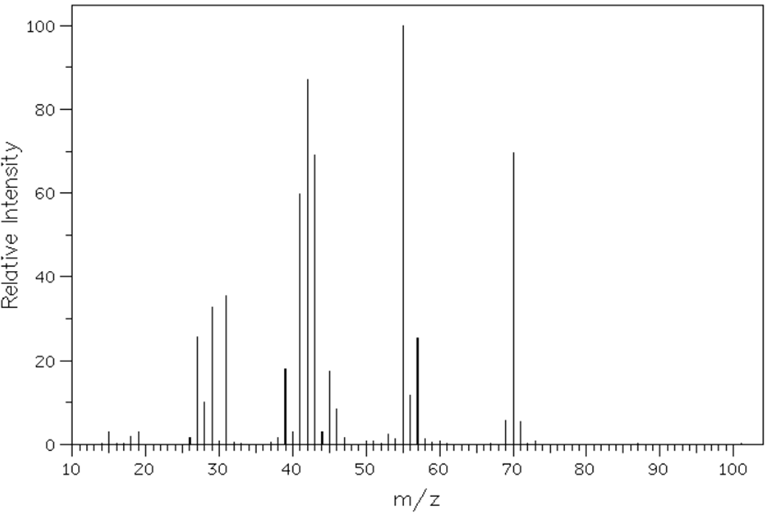 Carbon-13 NMR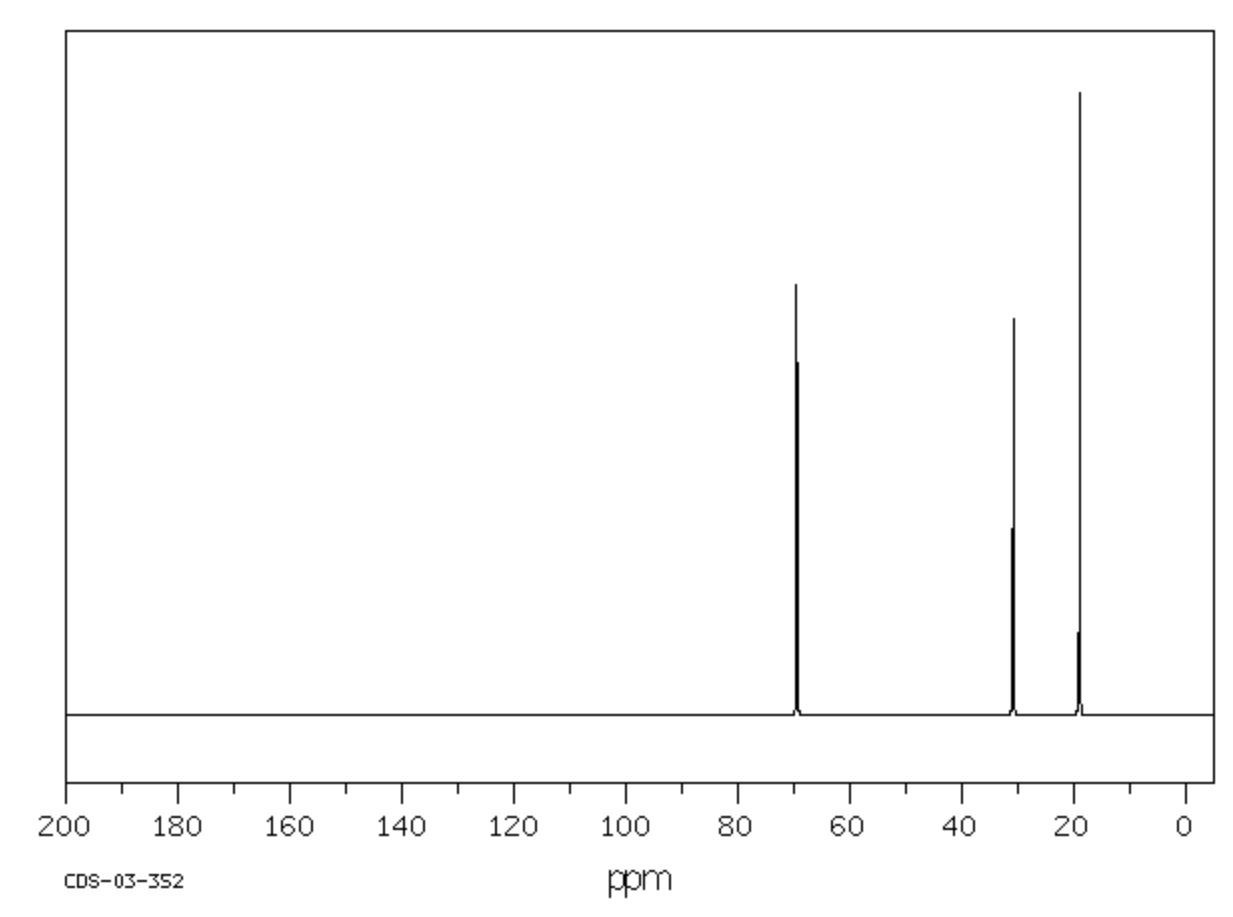 Proton NMR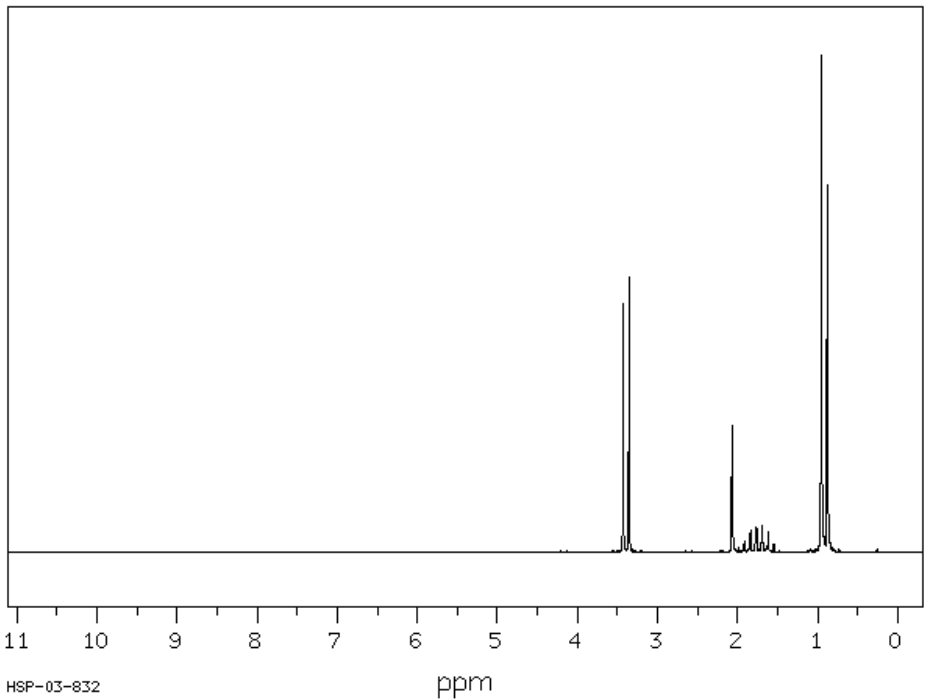 Shift (ppm)Number of peaksPeak area ratio3.40222.07111.75910.9226TestResultUnsaturation test using bromine waterOrange colour remainsOxidation test using acidified potassium dichromateOrange colour remainsCarboxylic acid test using sodium carbonateNo bubblesInfrared spectroscopy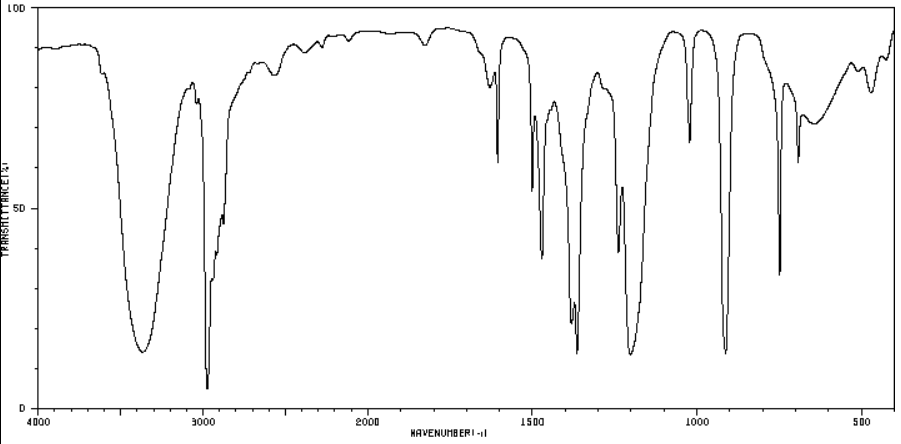 Mass spectrometryMass of molecular ion:m/z = 74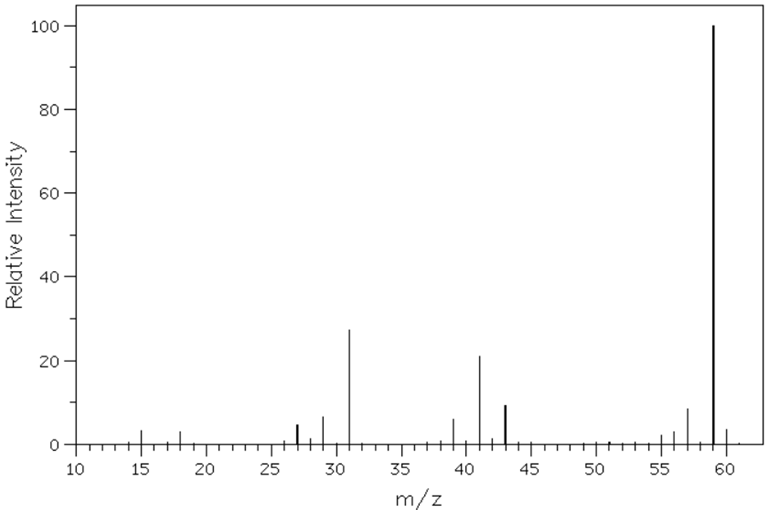 Carbon-13 NMR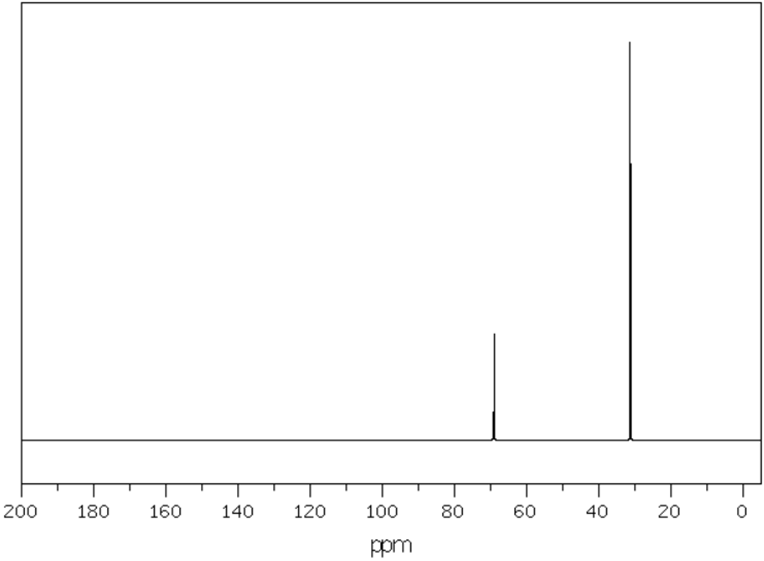 Proton NMR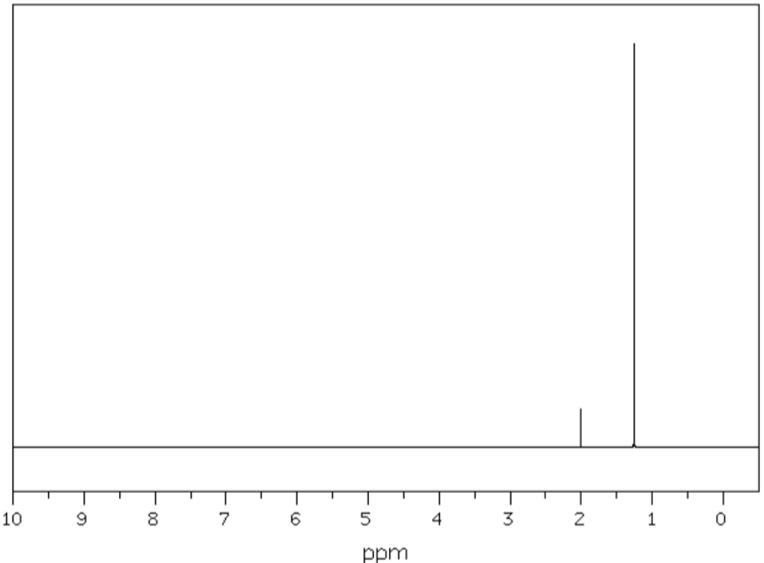 Shift (ppm)Number of peaksPeak area ratio2.01111.2619TestResultUnsaturation test using bromine waterOrange colour remainsOxidation test using acidified potassium dichromateSolution turns greenCarboxylic acid test using sodium carbonateNo bubblesInfrared spectroscopy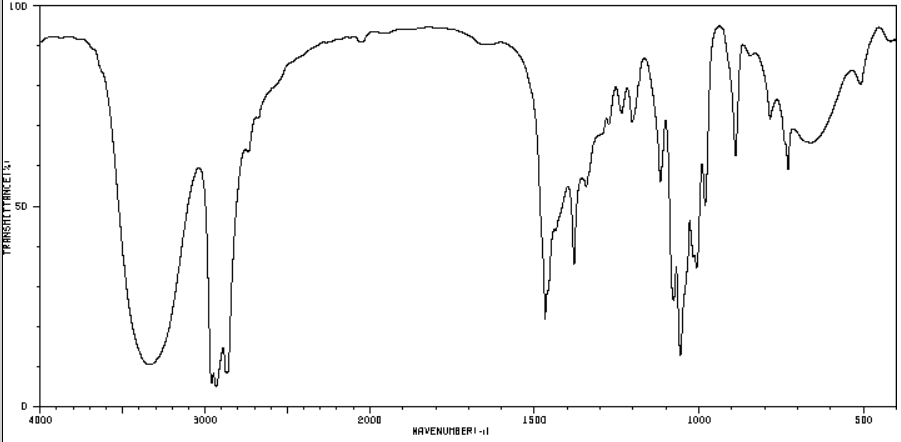 Mass spectrometryMass of molecular ion:m/z = 88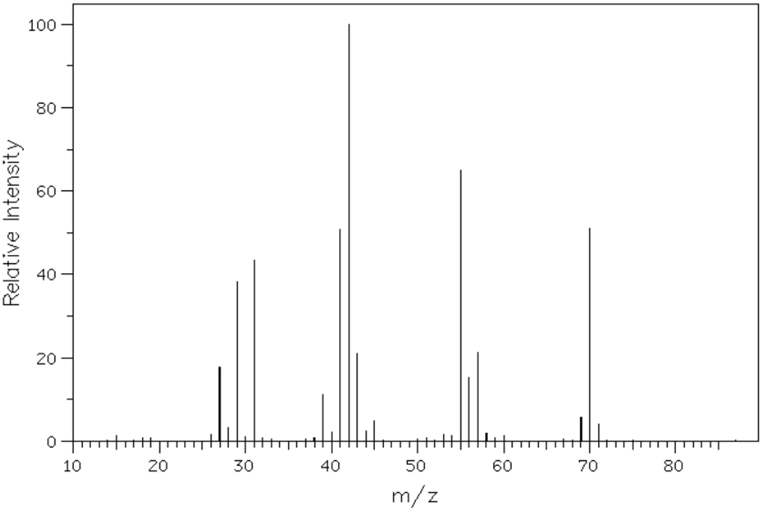 Carbon-13 NMR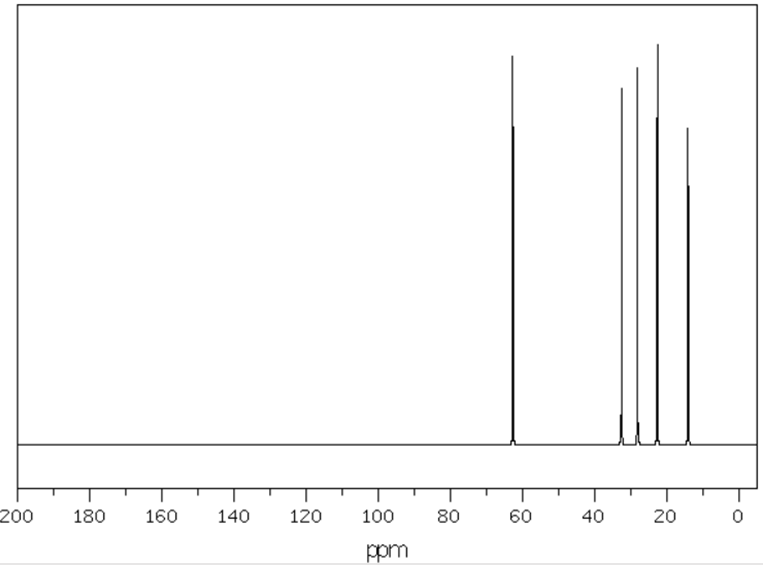 Proton NMR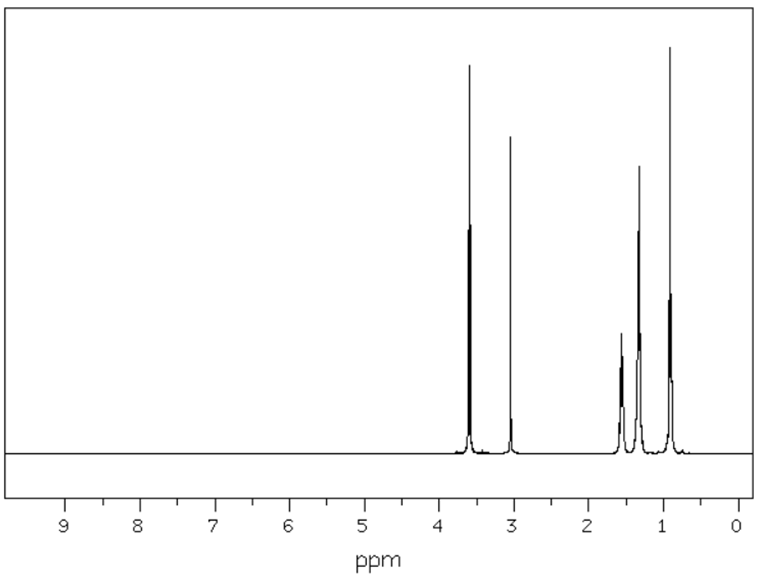 TestResultUnsaturation test using bromine waterOrange colour remainsOxidation test using acidified potassium dichromateSolution turns greenCarboxylic acid test using sodium carbonateNo bubblesInfrared spectroscopy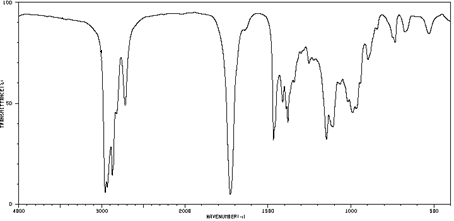 Mass spectrometryMass of molecular ion:m/z = 86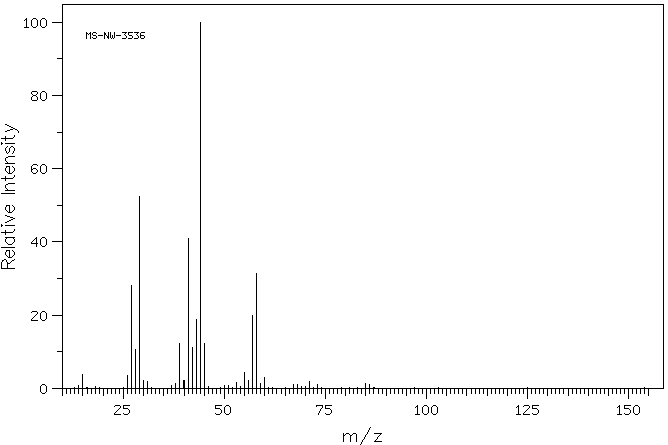 Carbon-13 NMR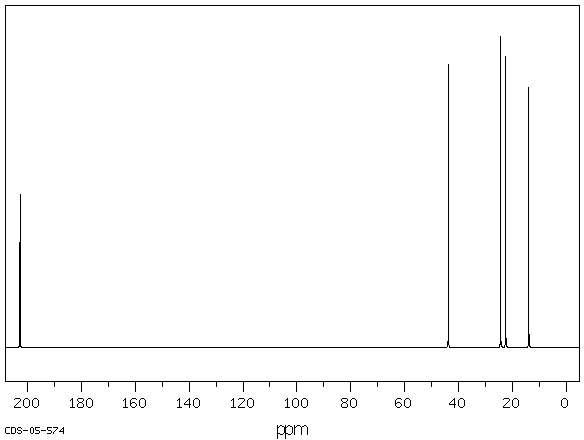 Proton NMR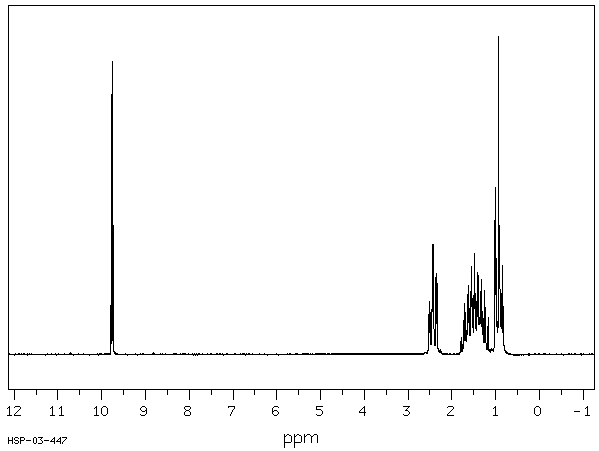 TestResultUnsaturation test using bromine waterOrange colour remainsOxidation test using acidified potassium dichromateOrange colour remainsCarboxylic acid test using sodium carbonateBubbles of carbon dioxideInfrared spectroscopy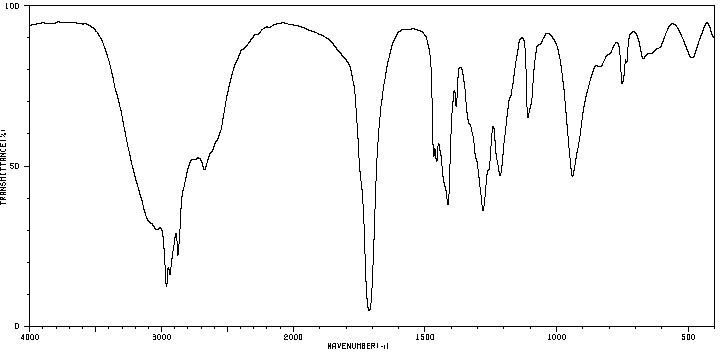 Mass spectrometryMass of molecular ion:m/z = 102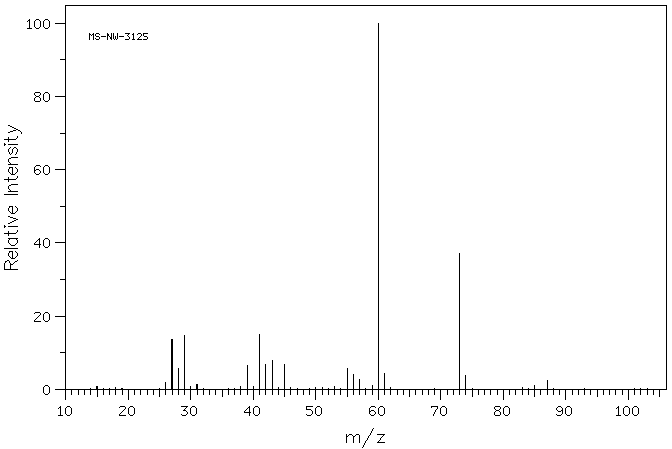 Carbon-13 NMR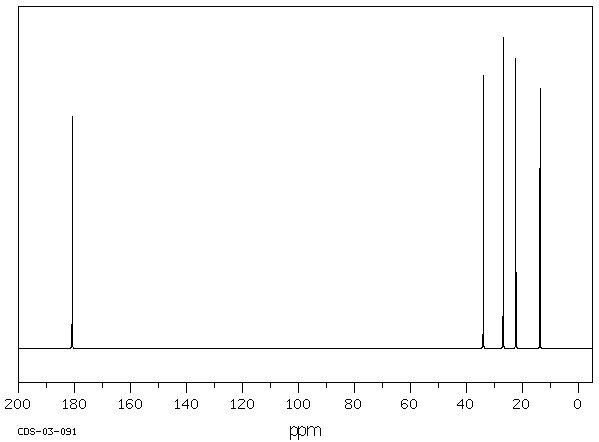 Proton NMR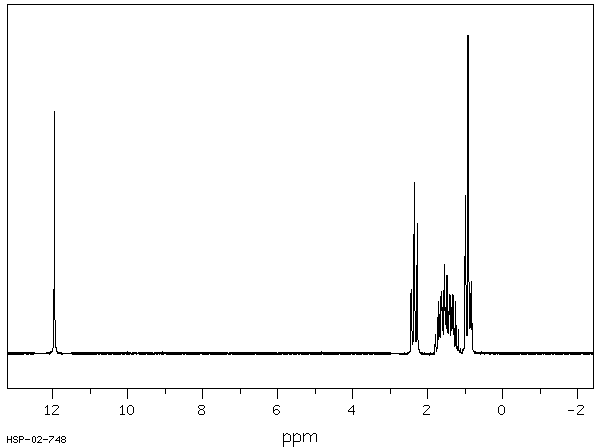 TestResultUnsaturation test using bromine waterOrange colour remainsOxidation test using acidified potassium dichromateSolution turns greenCarboxylic acid test using sodium carbonateNo bubblesInfrared spectroscopy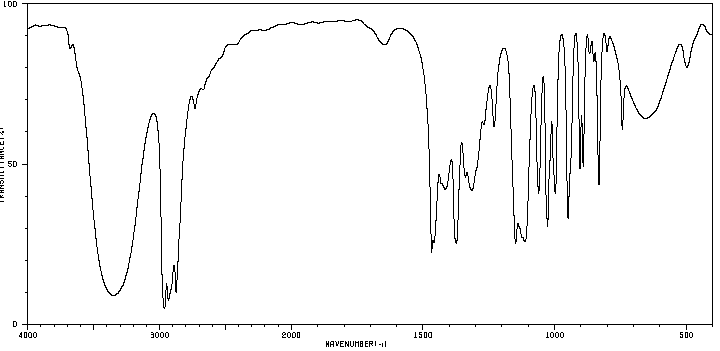 Mass spectrometryMass of molecular ion:m/z = 88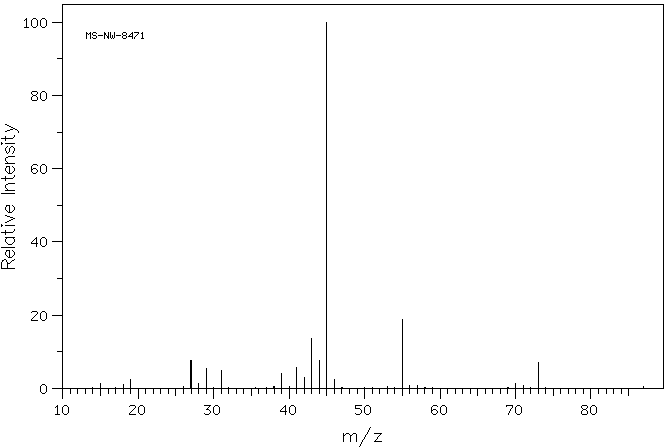 Carbon-13 NMR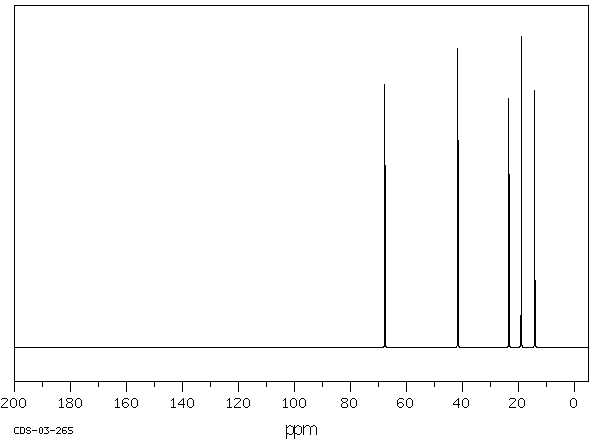 Proton NMR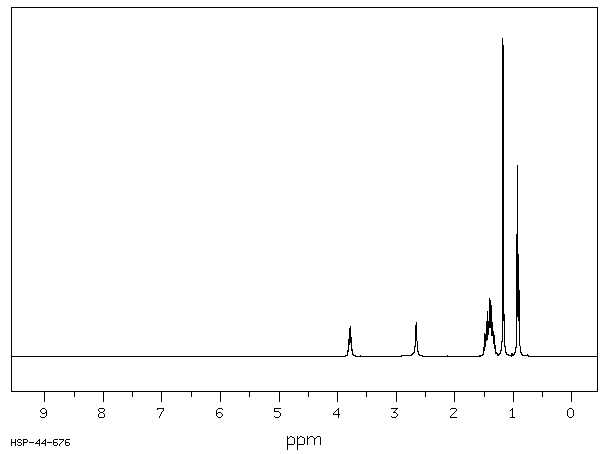 TestResultUnsaturation test using bromine waterOrange colour remainsOxidation test using acidified potassium dichromateOrange colour remainsCarboxylic acid test using sodium carbonateNo bubblesInfrared spectroscopy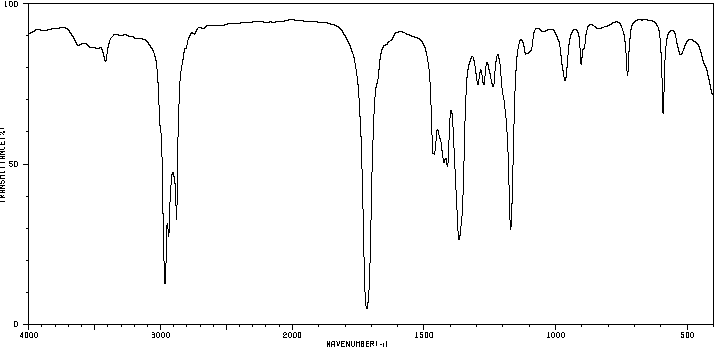 Mass spectrometryMass of molecular ion:m/z = 86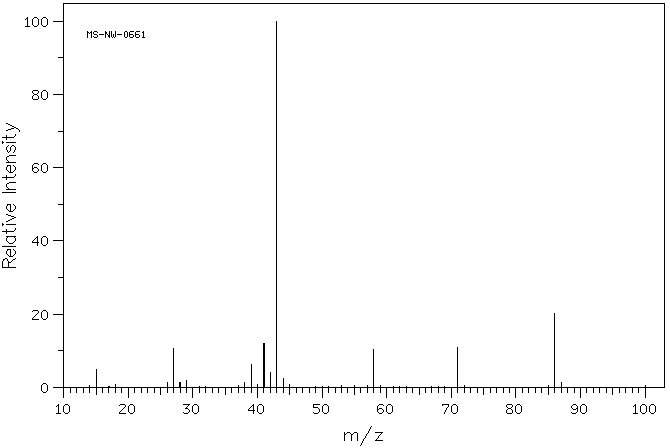 Carbon-13 NMR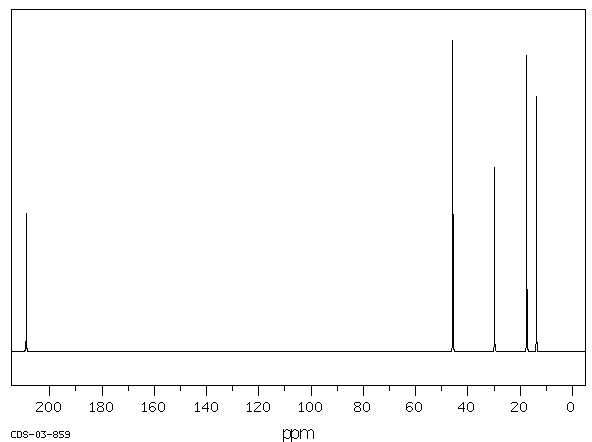 Proton NMR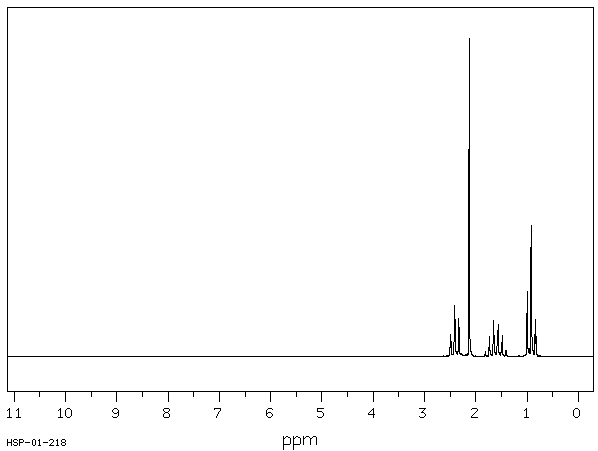 Shift (ppm)Number of peaksPeak area ratio2.40322.13131.60620.9333TestResultUnsaturation test using bromine waterOrange colour remainsOxidation test using acidified potassium dichromateOrange colour remainsCarboxylic acid test using sodium carbonateNo bubblesInfrared spectroscopy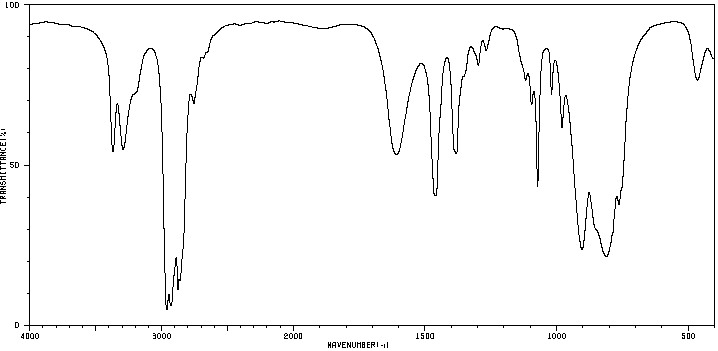 Mass spectrometryMass of molecular ion:m/z = 59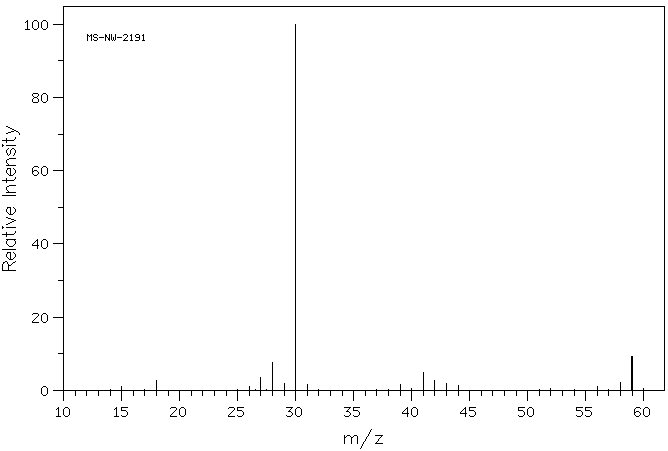 Carbon-13 NMR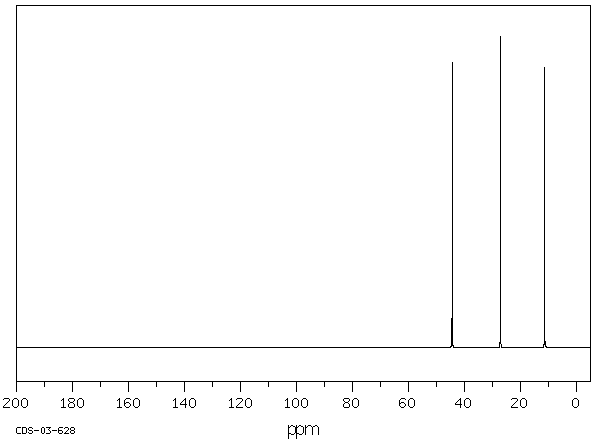 Proton NMR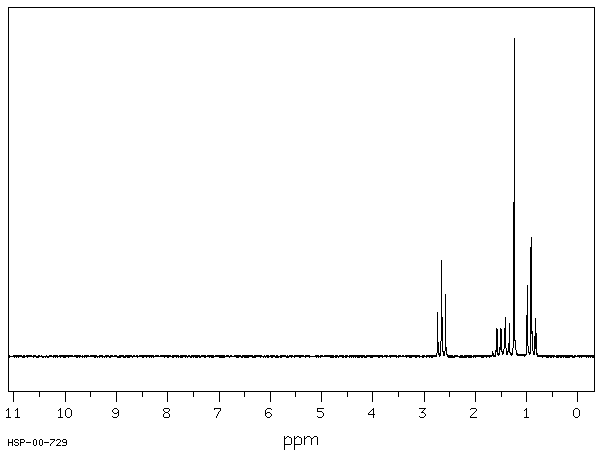 Shift (ppm)Number of peaksPeak area ratio2.65321.45621.24120.9233TestResultUnsaturation test using bromine waterOrange colour remainsOxidation test using acidified potassium dichromateOrange colour remainsCarboxylic acid test using sodium carbonateNo bubblesInfrared spectroscopy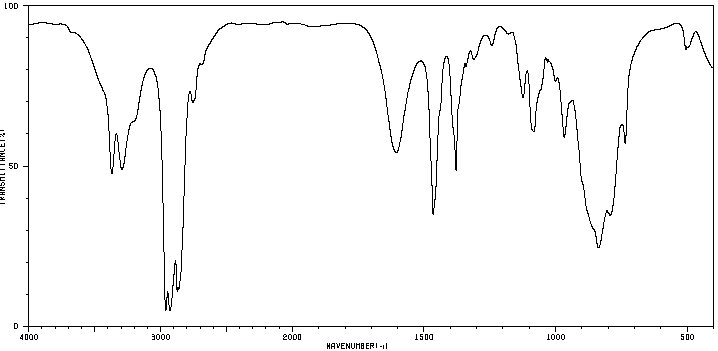 Mass spectrometryMass of molecular ion:m/z = 73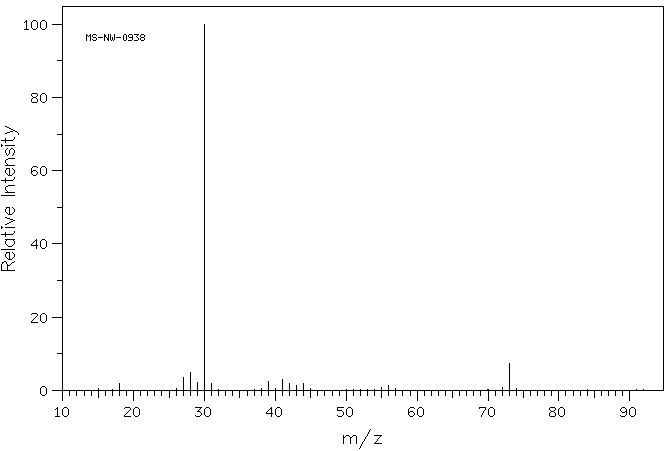 Carbon-13 NMR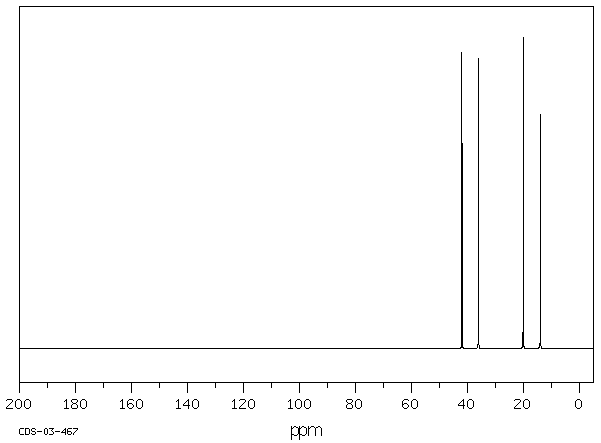 Proton NMR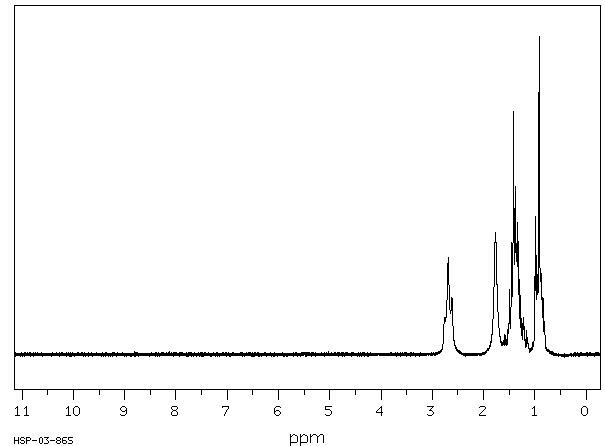 TestResultUnsaturation test using bromine waterOrange colour remainsOxidation test using acidified potassium dichromateOrange colour remainsCarboxylic acid test using sodium carbonateNo bubblesInfrared spectroscopy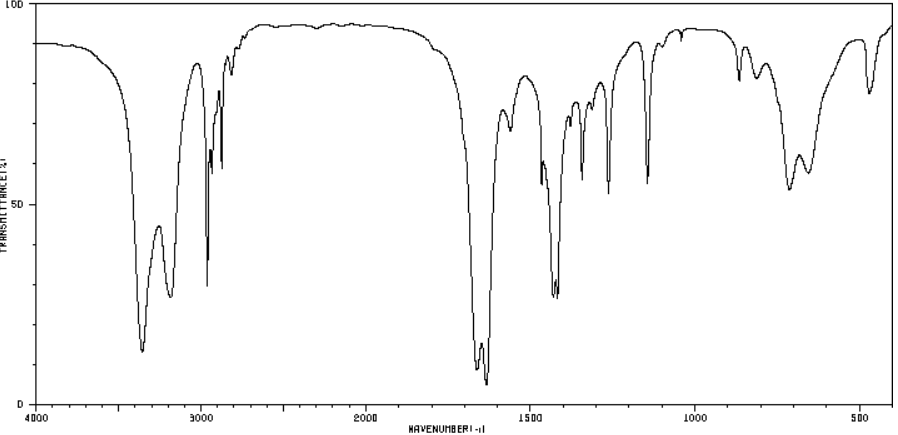 Mass spectrometryMass of molecular ion:m/z = 87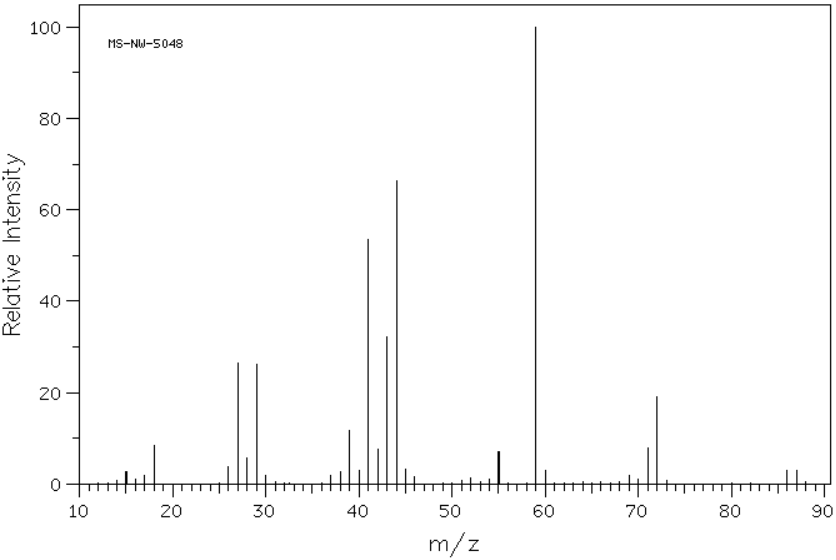 Carbon-13 NMR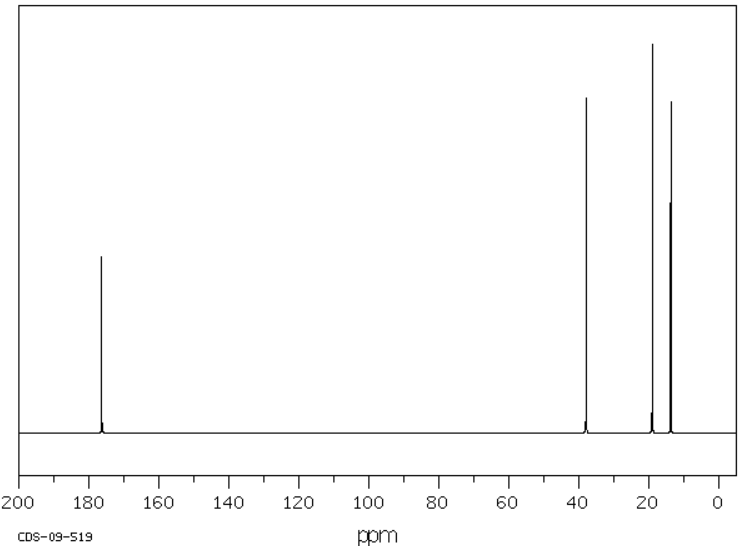 Proton NMR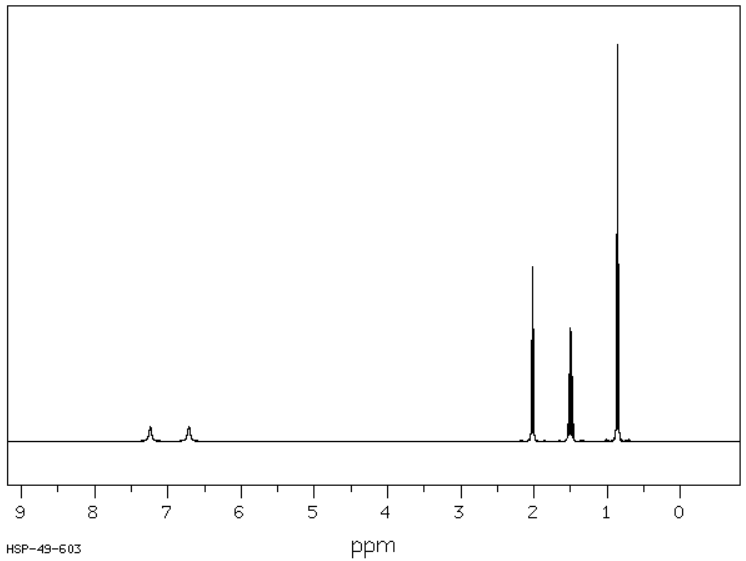 TestResultUnsaturation test using bromine waterOrange colour remainsOxidation test using acidified potassium dichromateOrange colour remainsCarboxylic acid test using sodium carbonateNo bubblesInfrared spectroscopy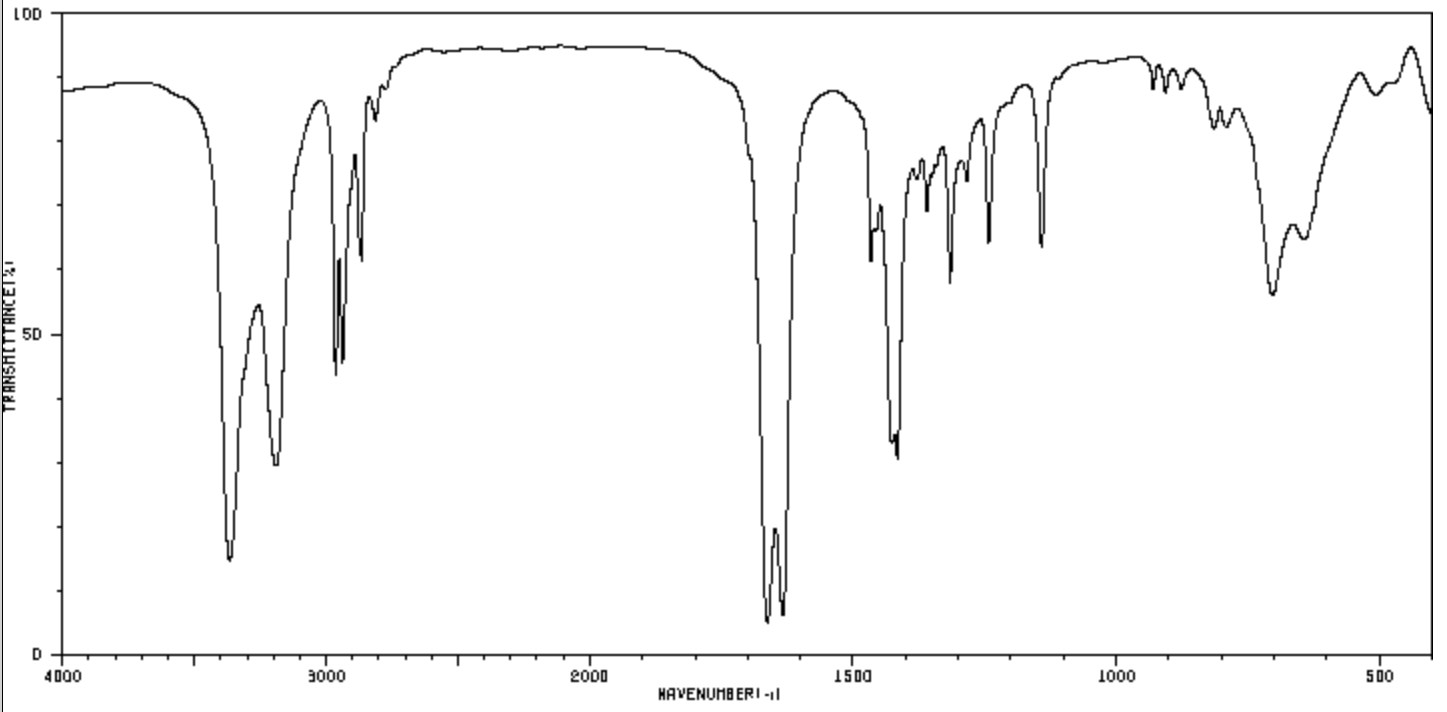 Mass spectrometryMass of molecular ion:m/z = 101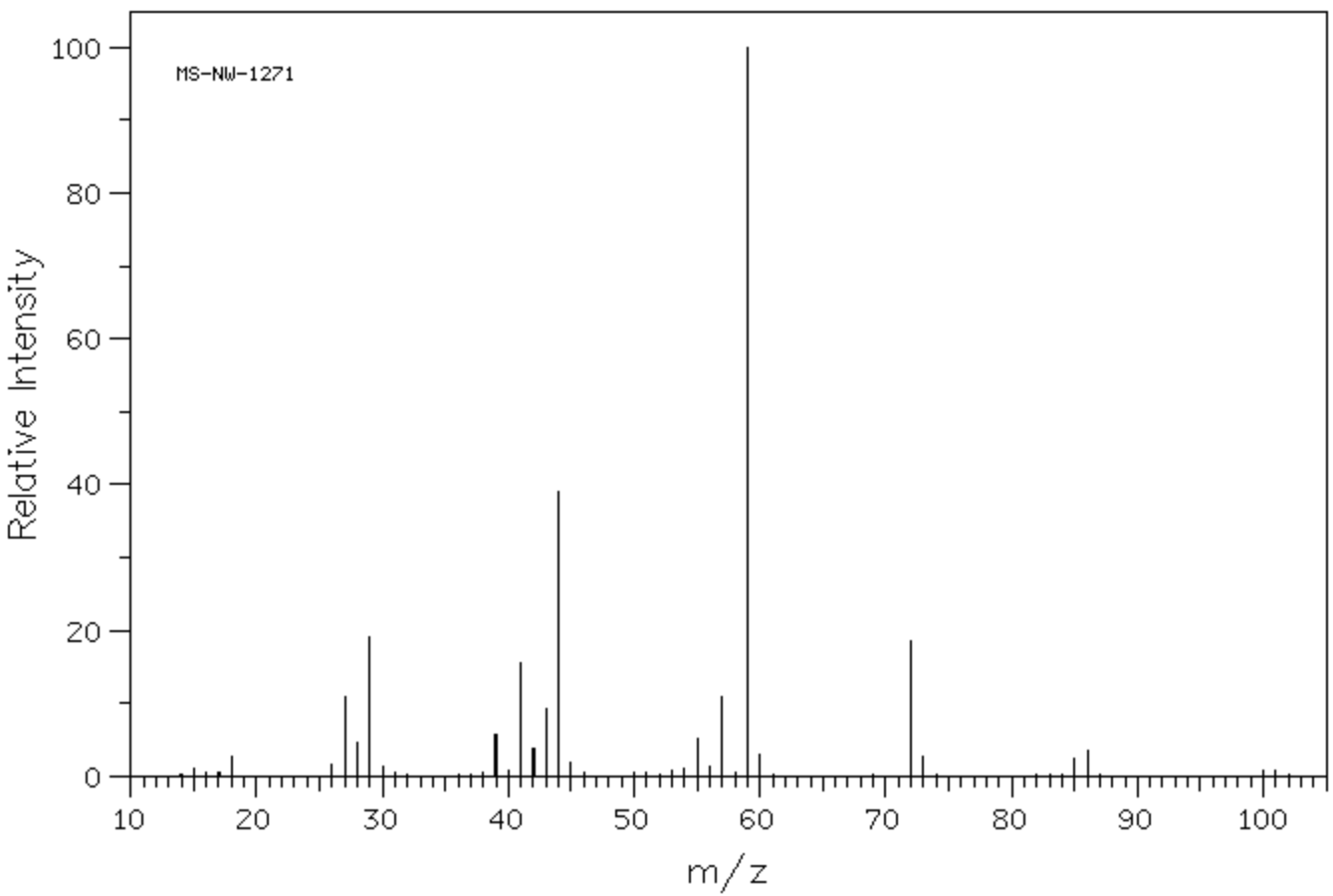 Carbon-13 NMR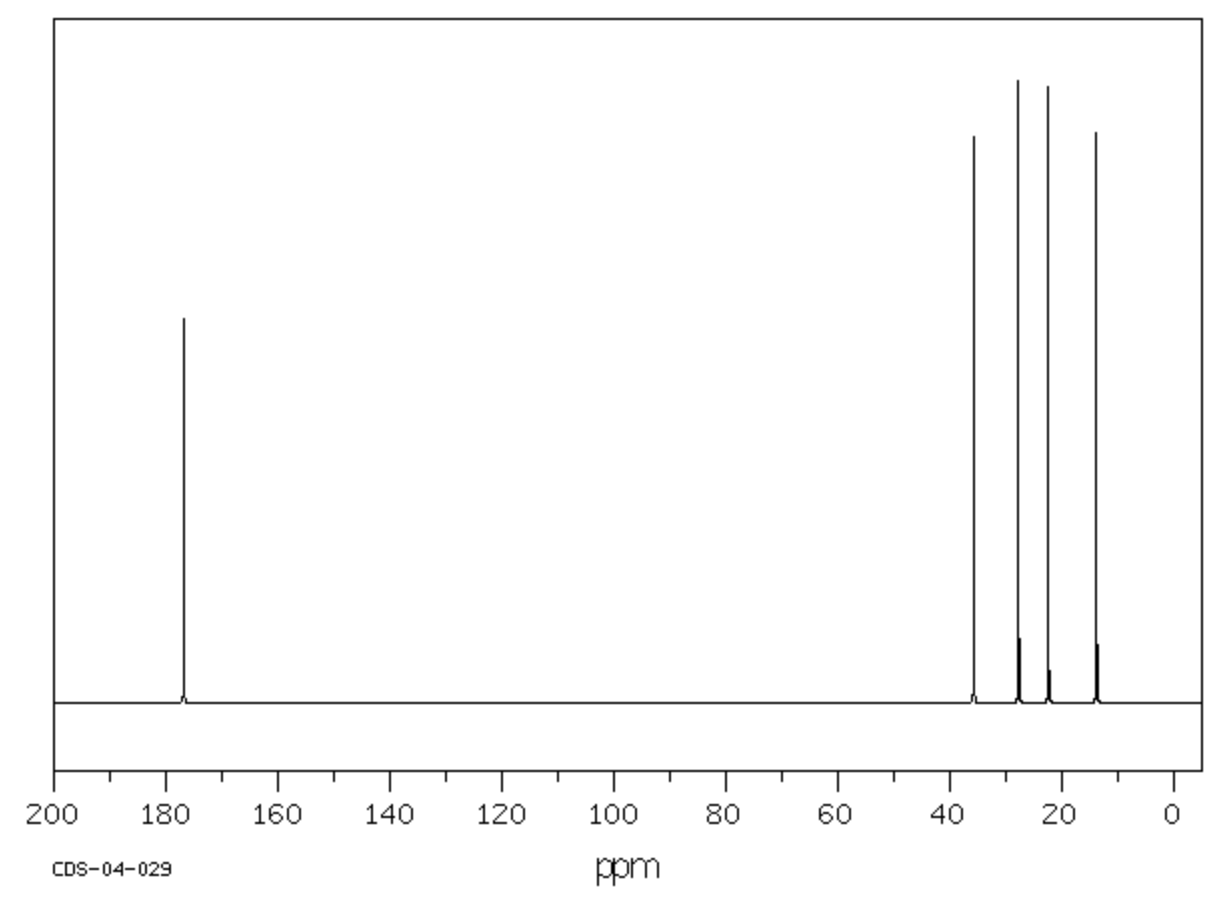 Proton NMR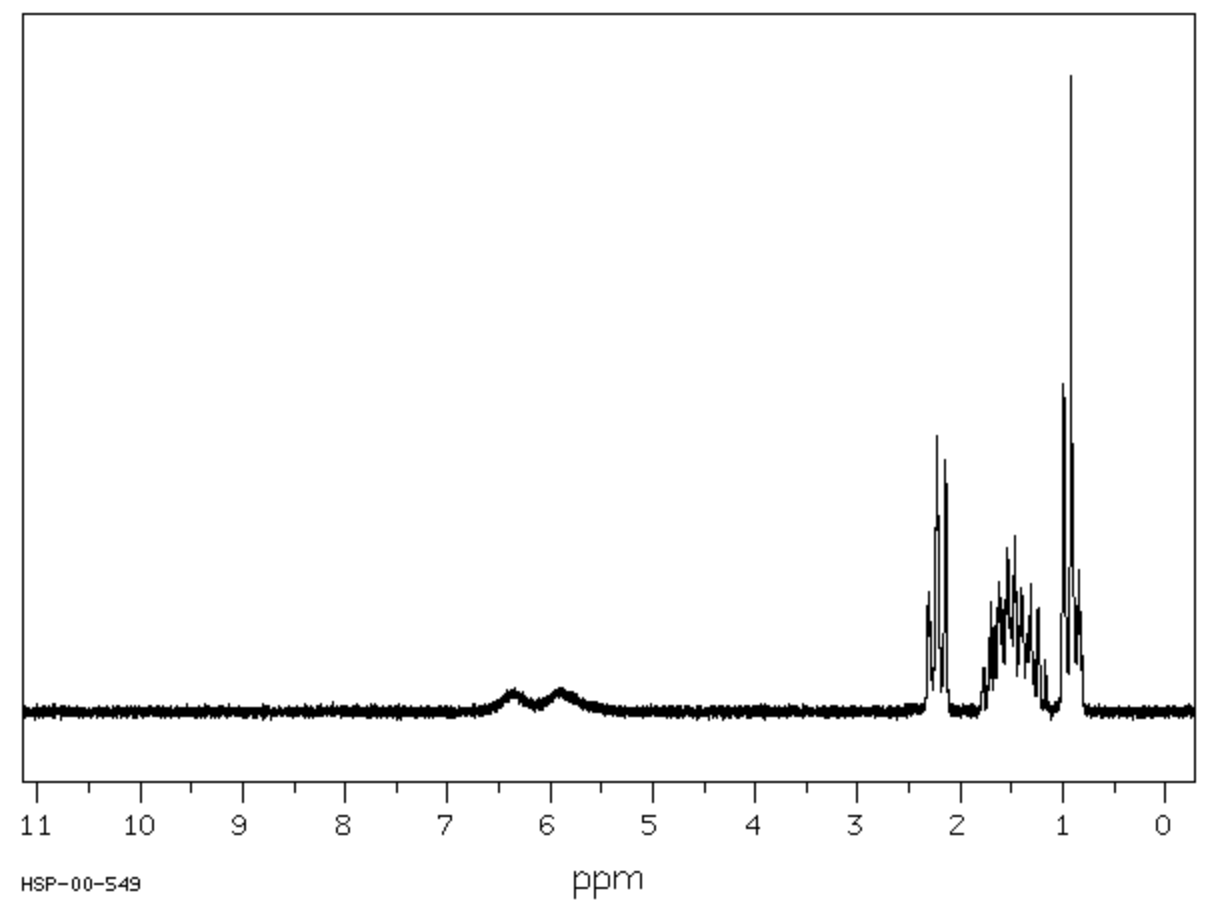 TestResultUnsaturation test using bromine waterOrange colour remainsOxidation test using acidified potassium dichromateOrange colour remainsCarboxylic acid test using sodium carbonateNo bubblesInfrared spectroscopy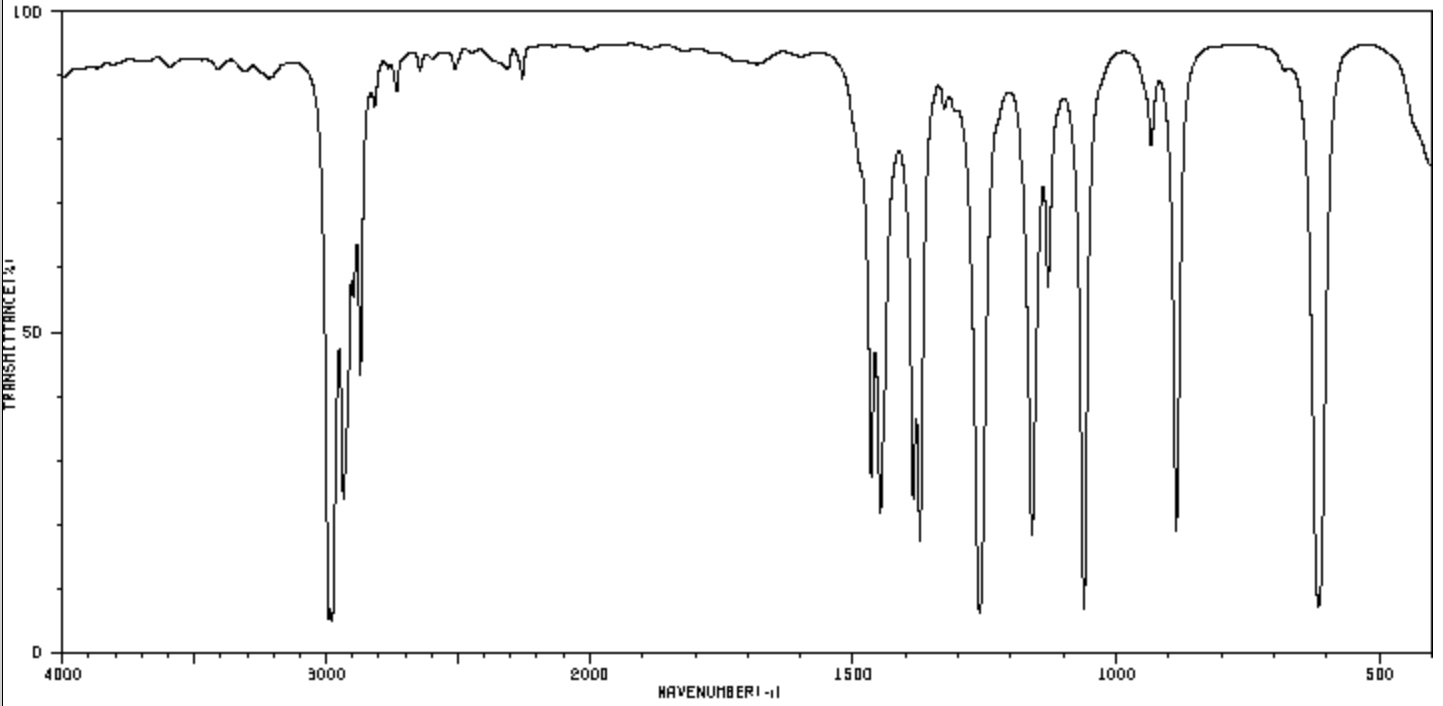 Mass spectrometryMass of molecular ion:m/z = 78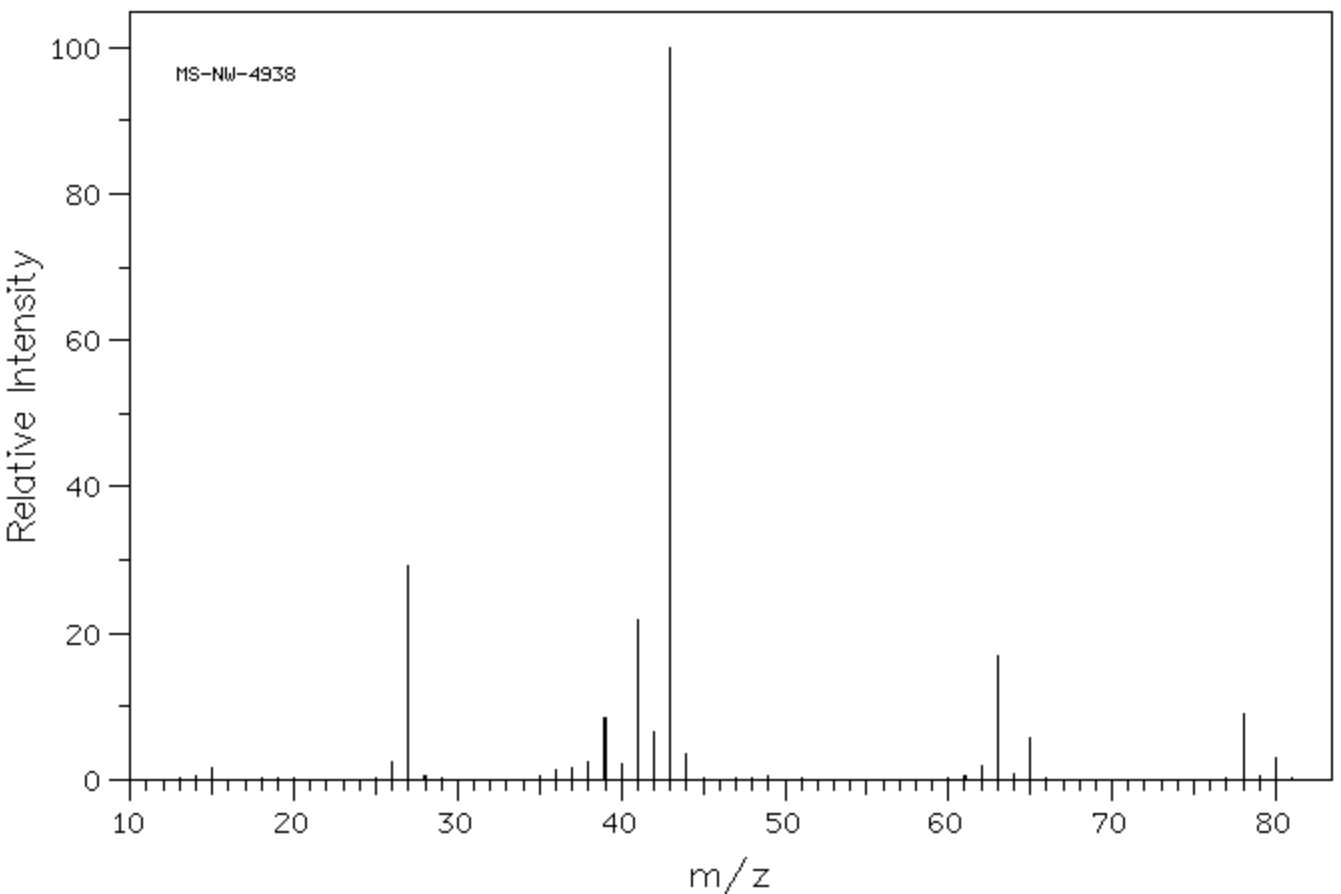 Carbon-13 NMR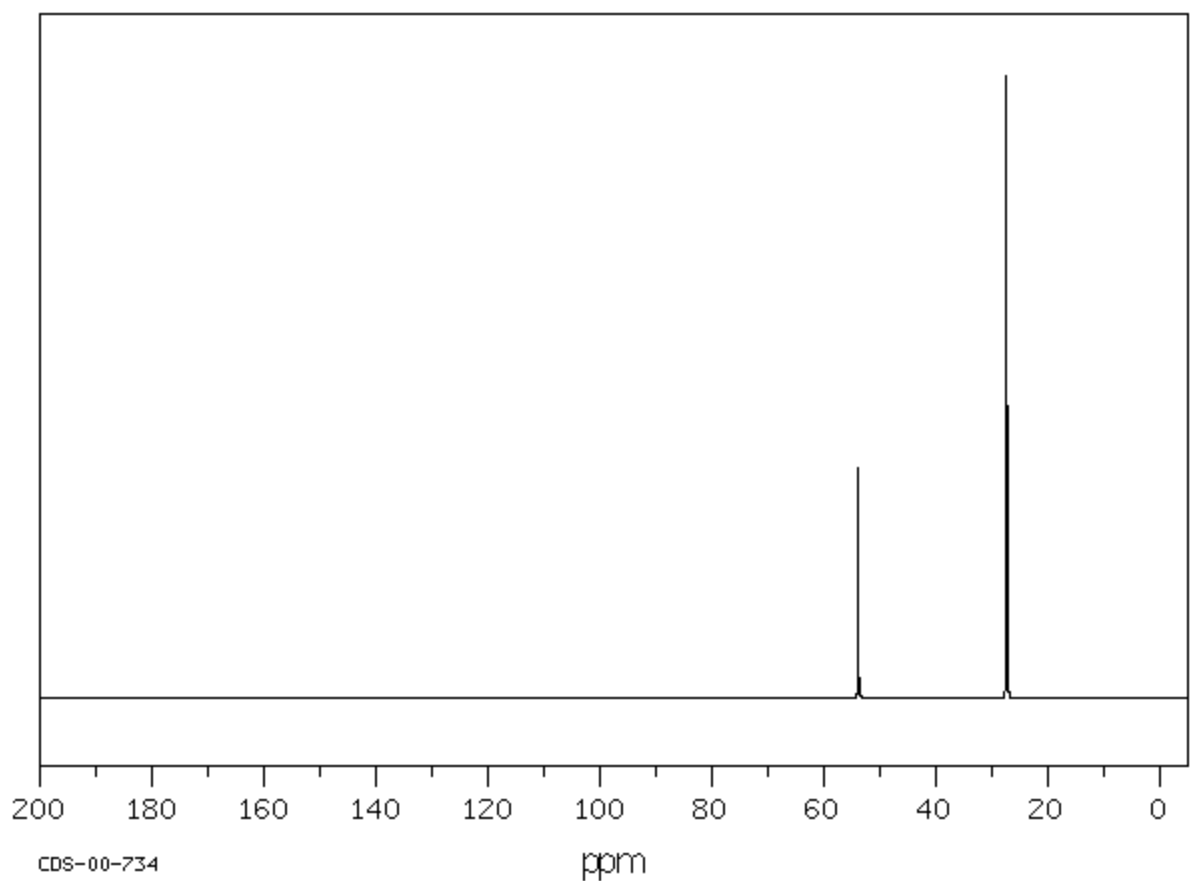 Proton NMR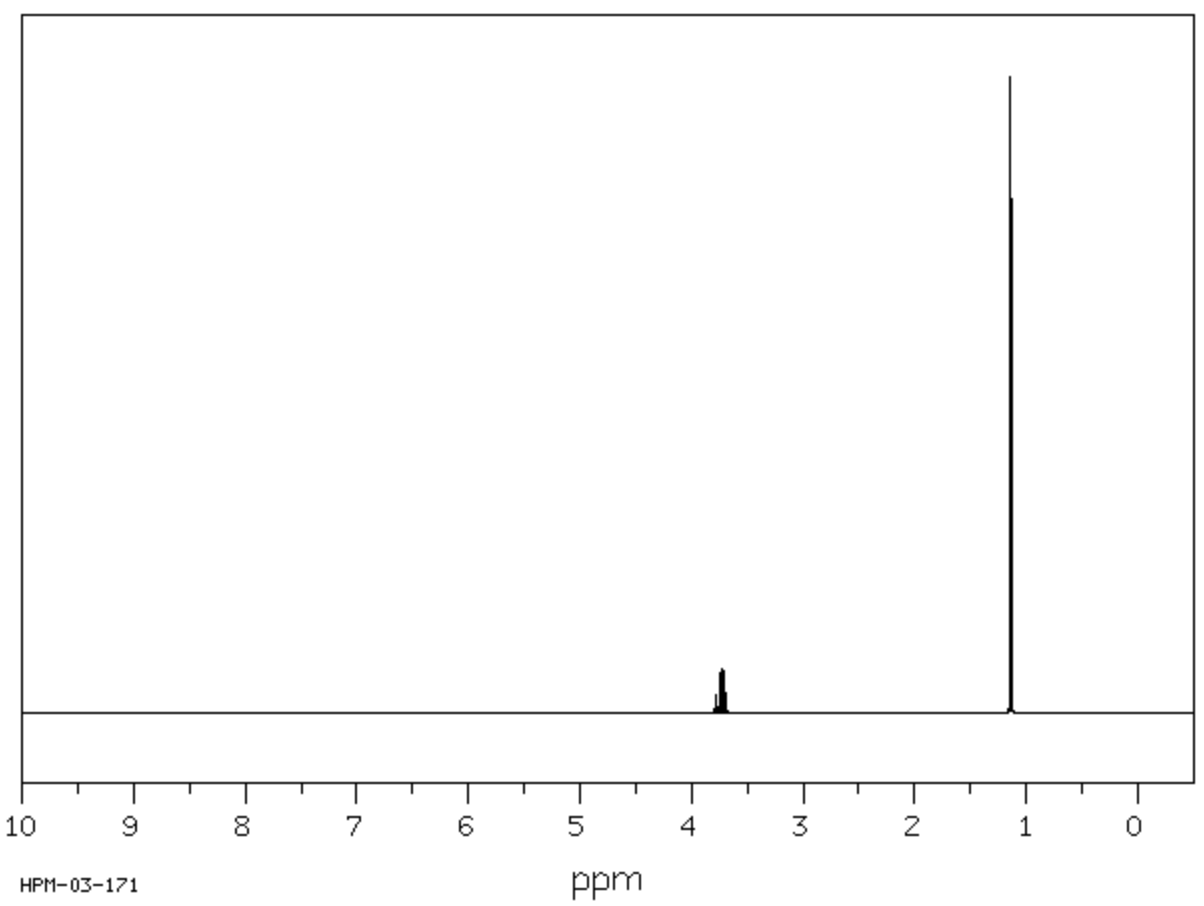 Shift (ppm)Number of peaksPeak area ratio3.73711.1426TestResultUnsaturation test using bromine waterOrange colour remainsOxidation test using acidified potassium dichromateOrange colour remainsCarboxylic acid test using sodium carbonateNo bubblesInfrared spectroscopy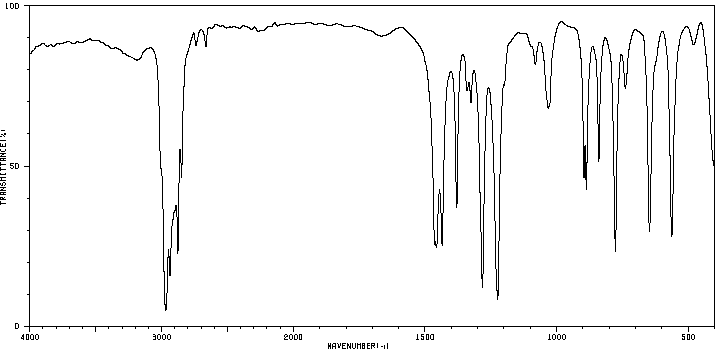 Mass spectrometryMass of molecular ion:m/z = 122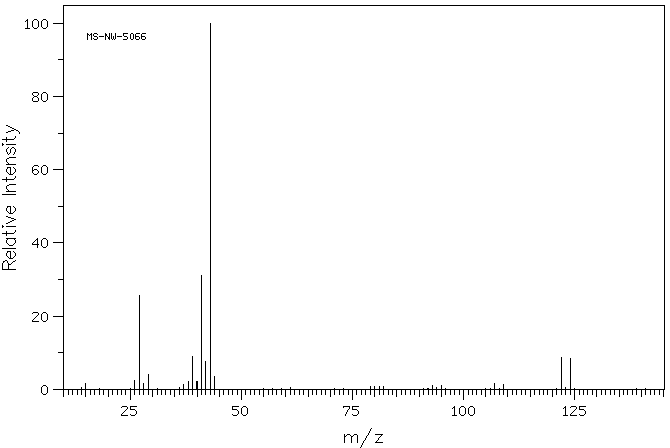 Carbon-13 NMR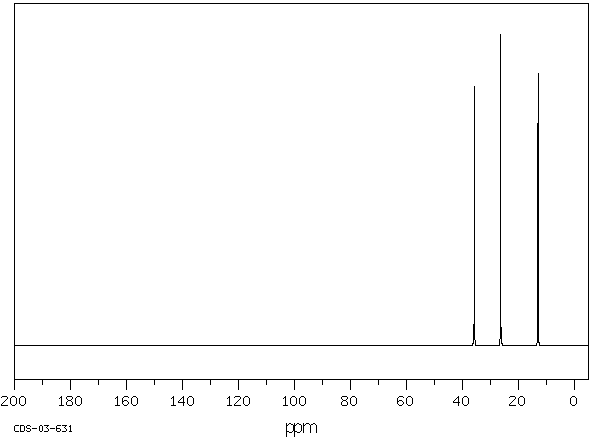 Proton NMR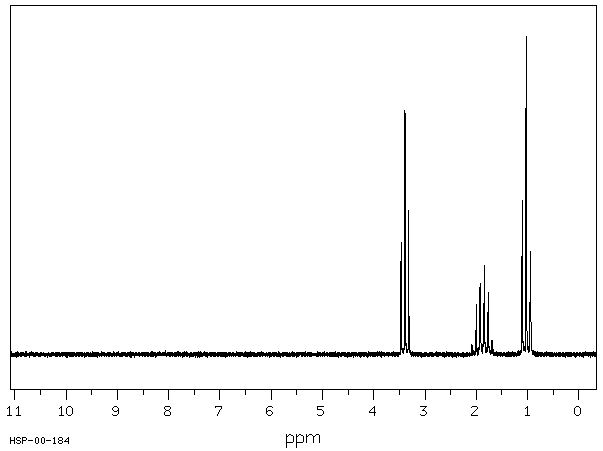 Shift (ppm)Number of peaksPeak area ratio3.39321.87621.0333